HONORABLE CONCEJO DELIBERANTEORDENANZA Nº 7565EL HONORABLE CONCEJO DELIBERANTE DE LA CIUDAD DE SAN FRANCISCO, SANCIONA CON FUERZA DE:ORDENANZAArt. 1º).-	DISPÓNESE el llamado a Licitación Pública para la ejecución de la obra “Construcción de 30 Viviendas Semilla” en el ámbito de la ciudad de San Francisco, las que serán realizadas con aporte municipal y fondos provenientes del “Convenio de Financiamiento para la construcción de viviendas”, celebrado entre la Municipalidad de San Francisco y el Ministerio de Promoción del Empleo y de la Economía Familiar de la Provincia de Córdoba. (Expte. N° 143453).Art. 2º).-	La contratación prevista en el artículo anterior, será realizada en un todo de acuerdo a lo establecido en el Pliego General de Bases y Condiciones; Memoria descriptiva y Pliego de Especificaciones Técnicas y Planimetría que se agregan y son parte integrante de la presente Ordenanza.Art. 3º).-	El presupuesto oficial de la presente Licitación asciende a la suma de pesos Doscientos Cuarenta y Ocho Millones Quinientos Dos Mil Trescientos Catorce, con 30/100 ($ 248.502.314,30).Art. 4º).- 	La erogación que demande el cumplimiento de lo establecido precedentemente se imputará a la cuenta Nº 2.1.02.01.00.00 "Planes de Vivienda Nacional y/o Provincial”, del presupuesto vigente.Art. 5º).-	REGÍSTRESE, comuníquese al Departamento Ejecutivo, publíquese y archívese.-Dada en la Sala de Sesiones del Honorable Concejo Deliberante de la ciudad de San Francisco, a los nueve días del mes de marzo del año dos mil veintitrés.-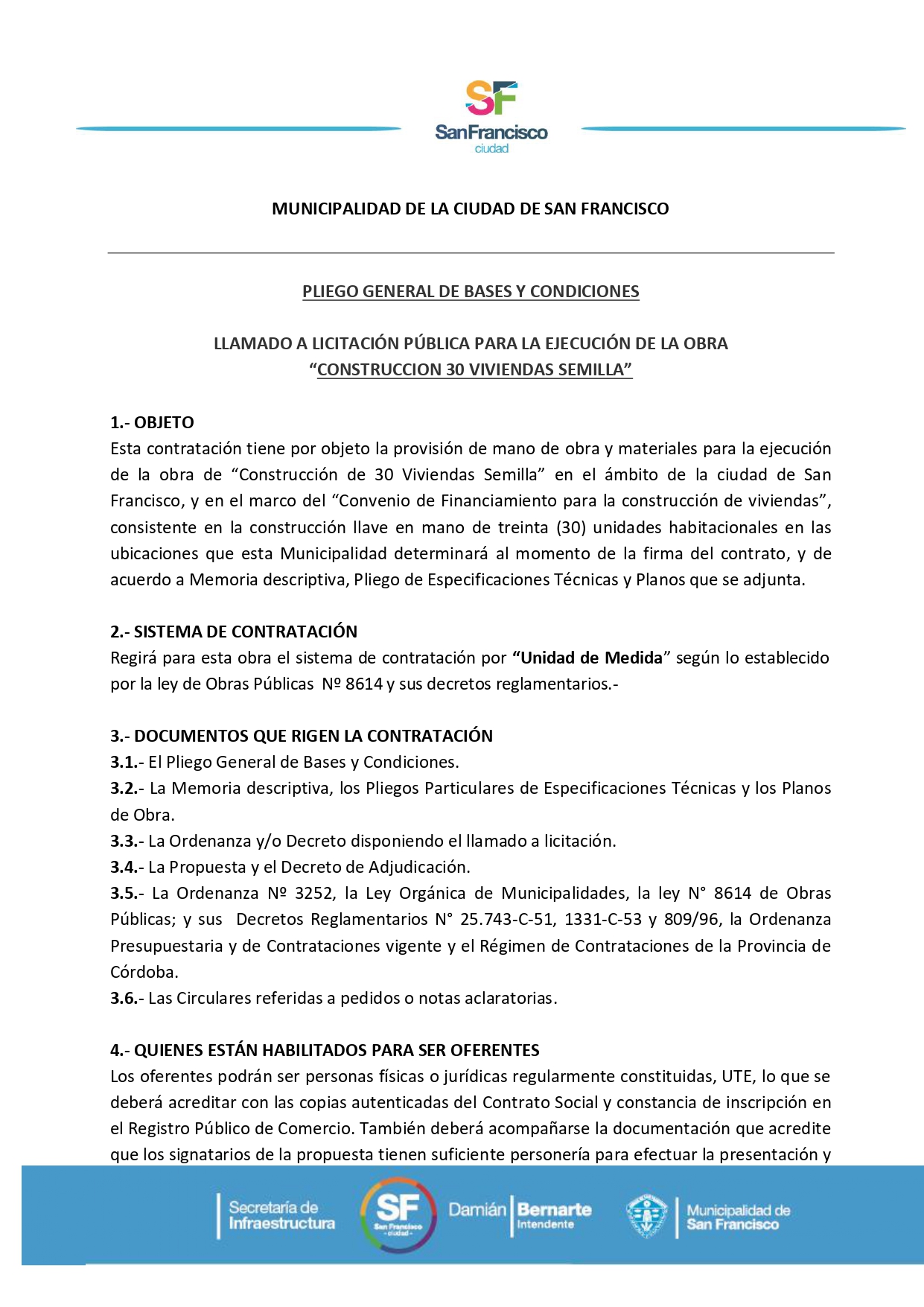 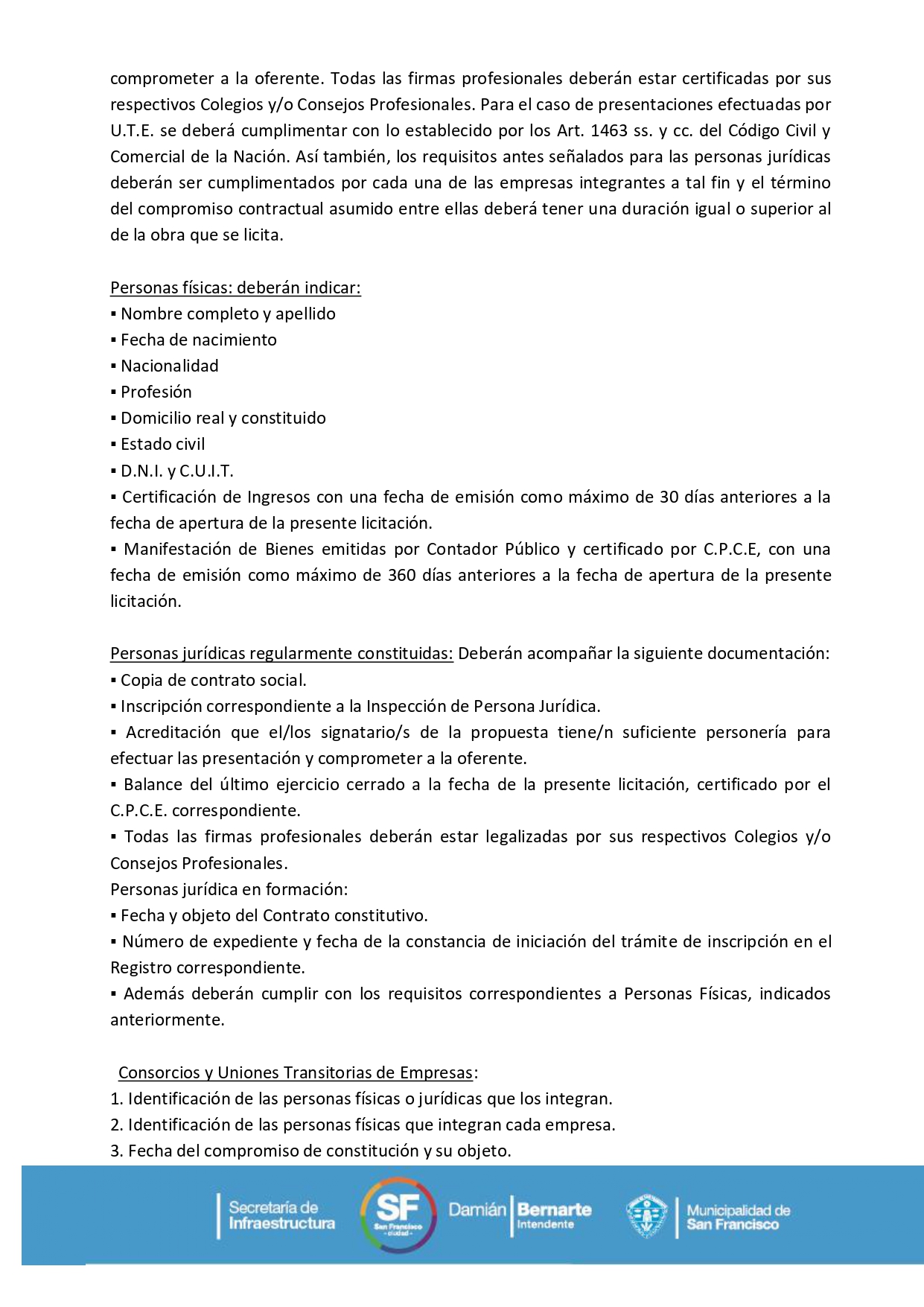 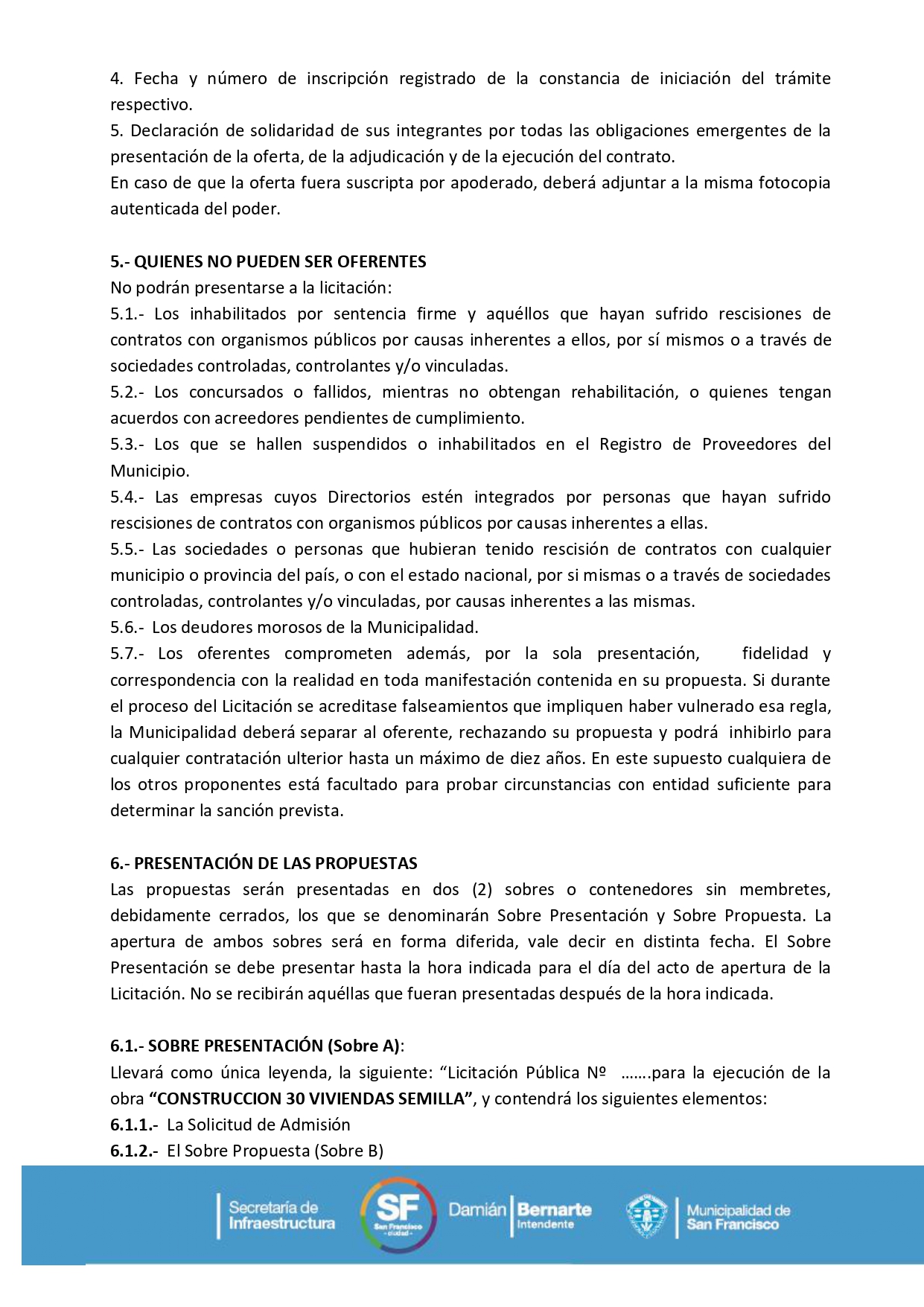 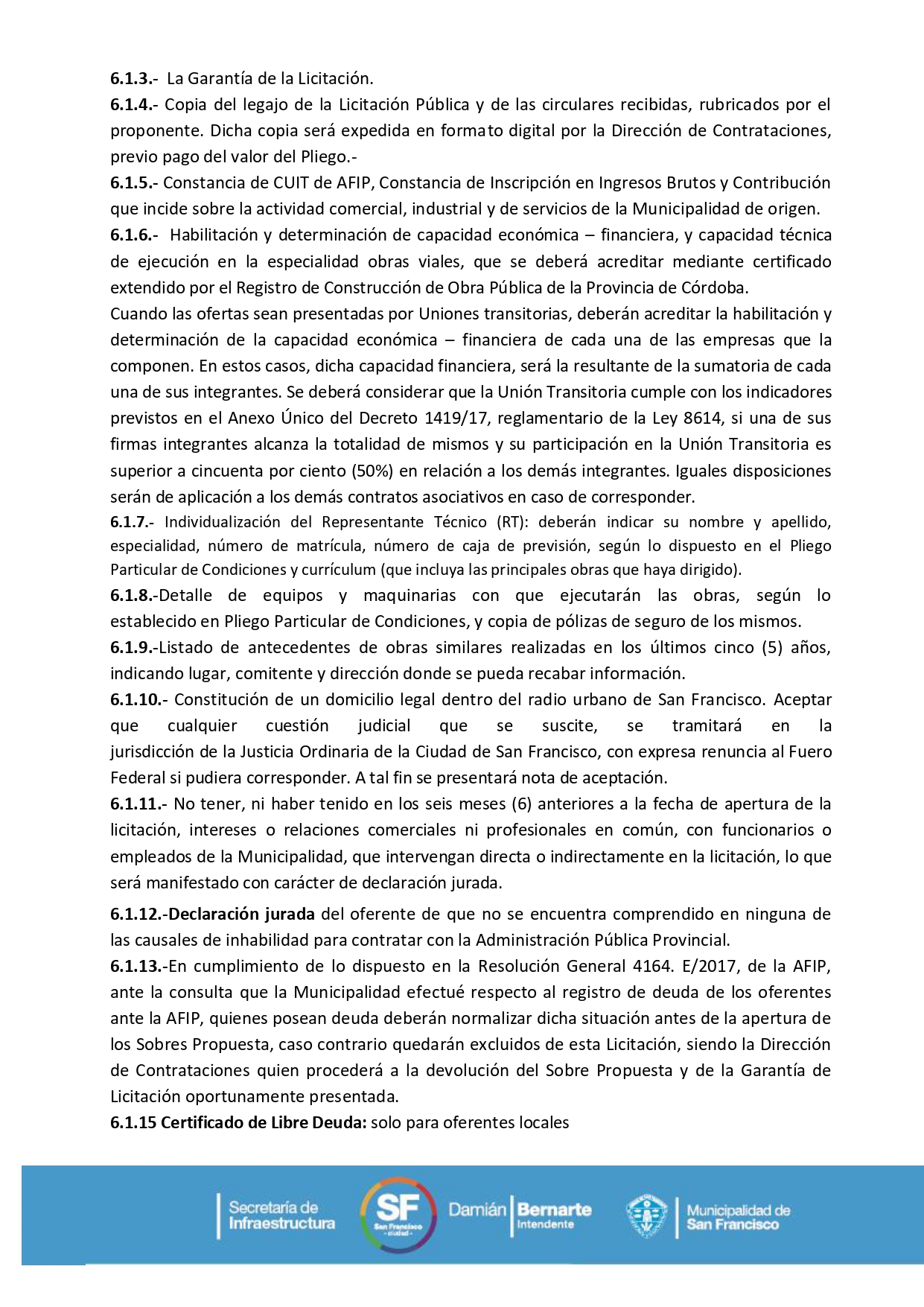 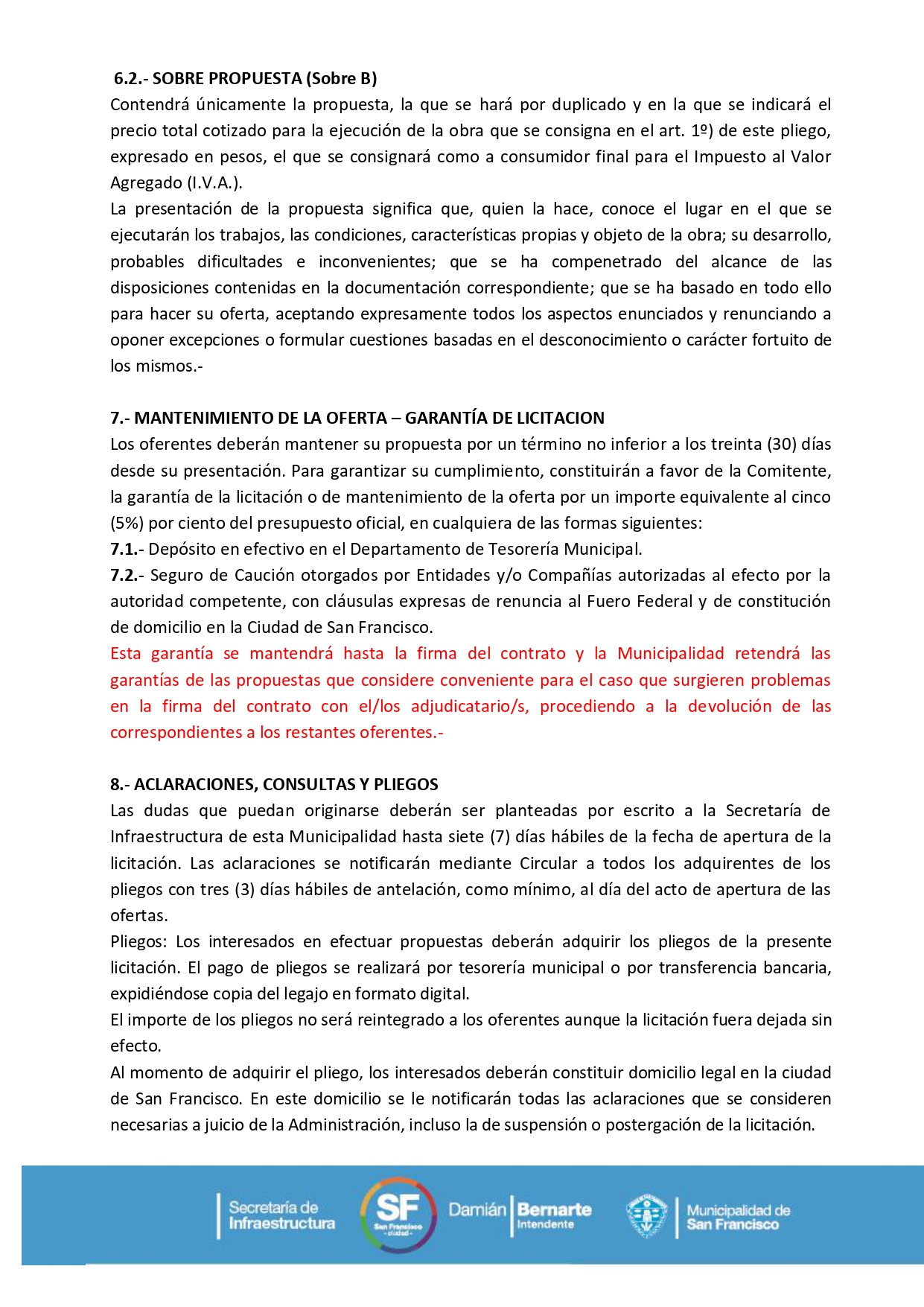 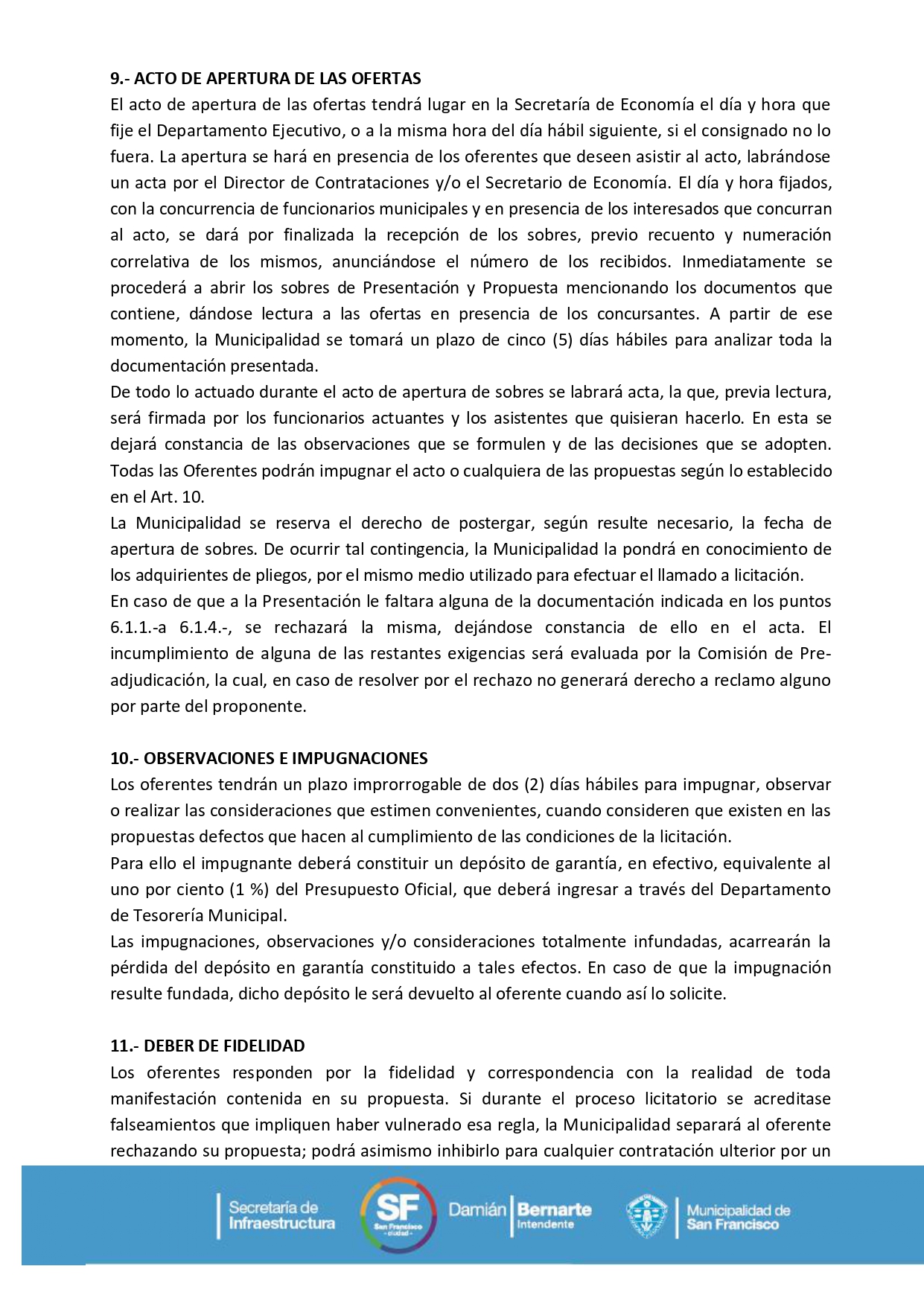 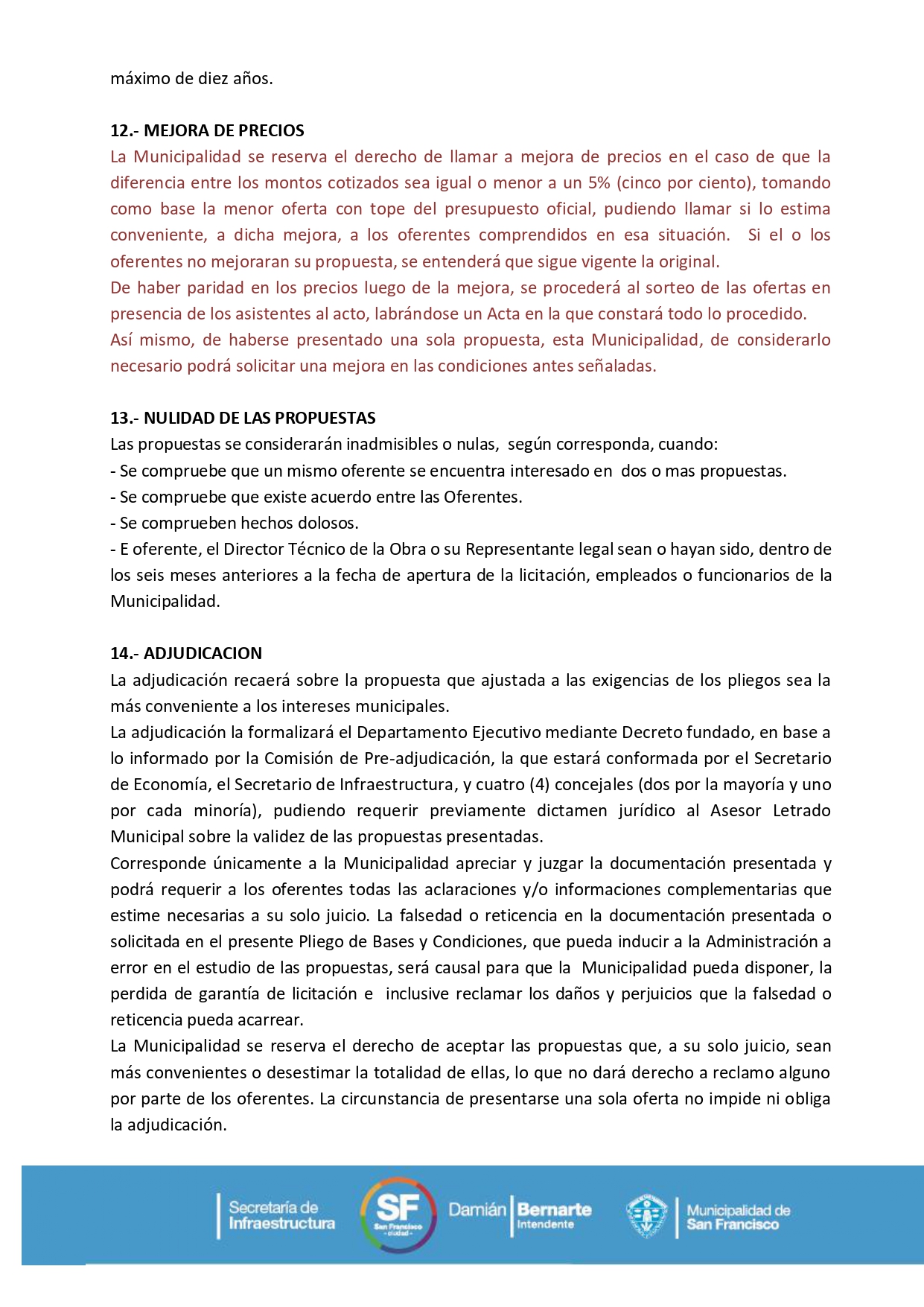 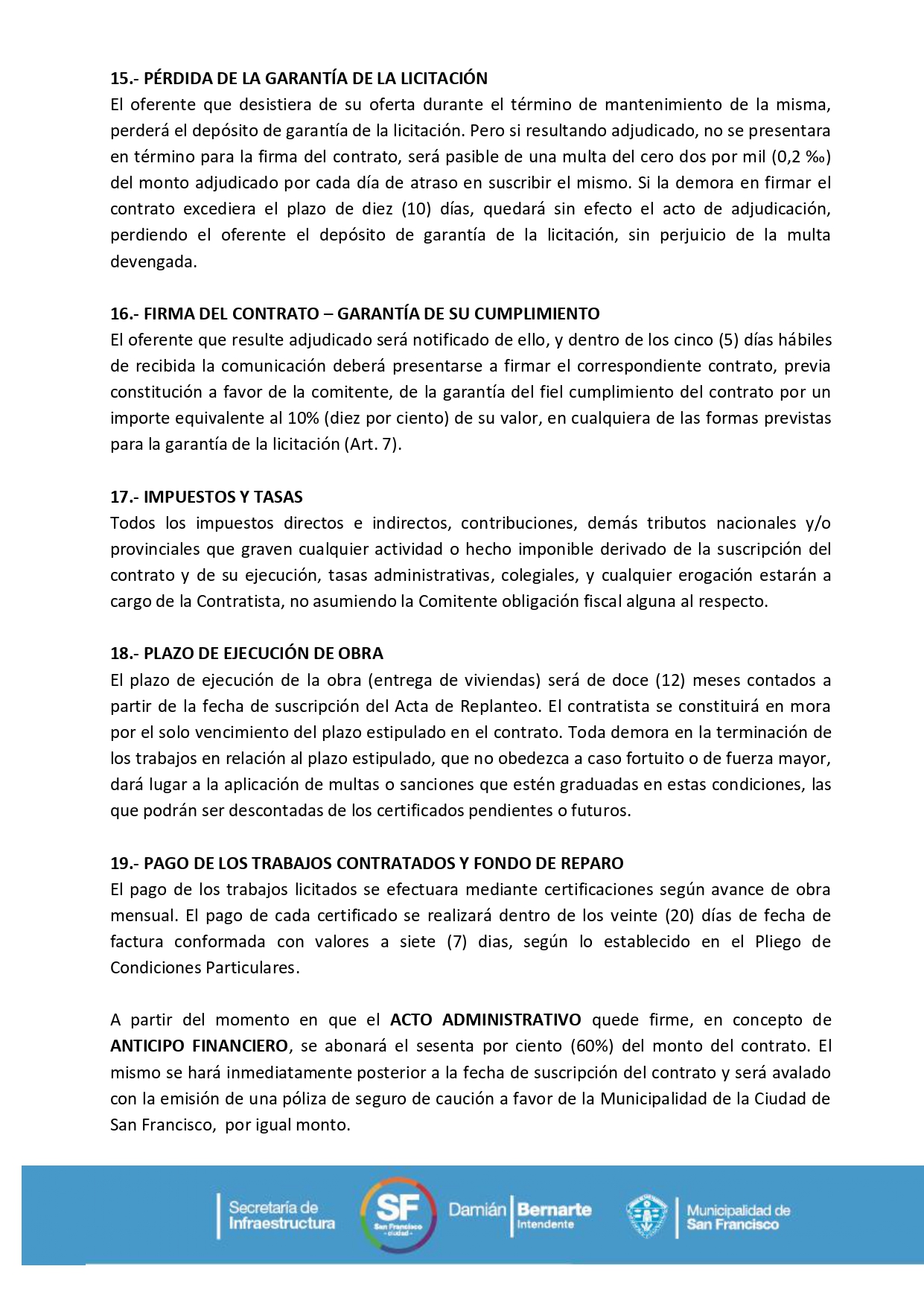 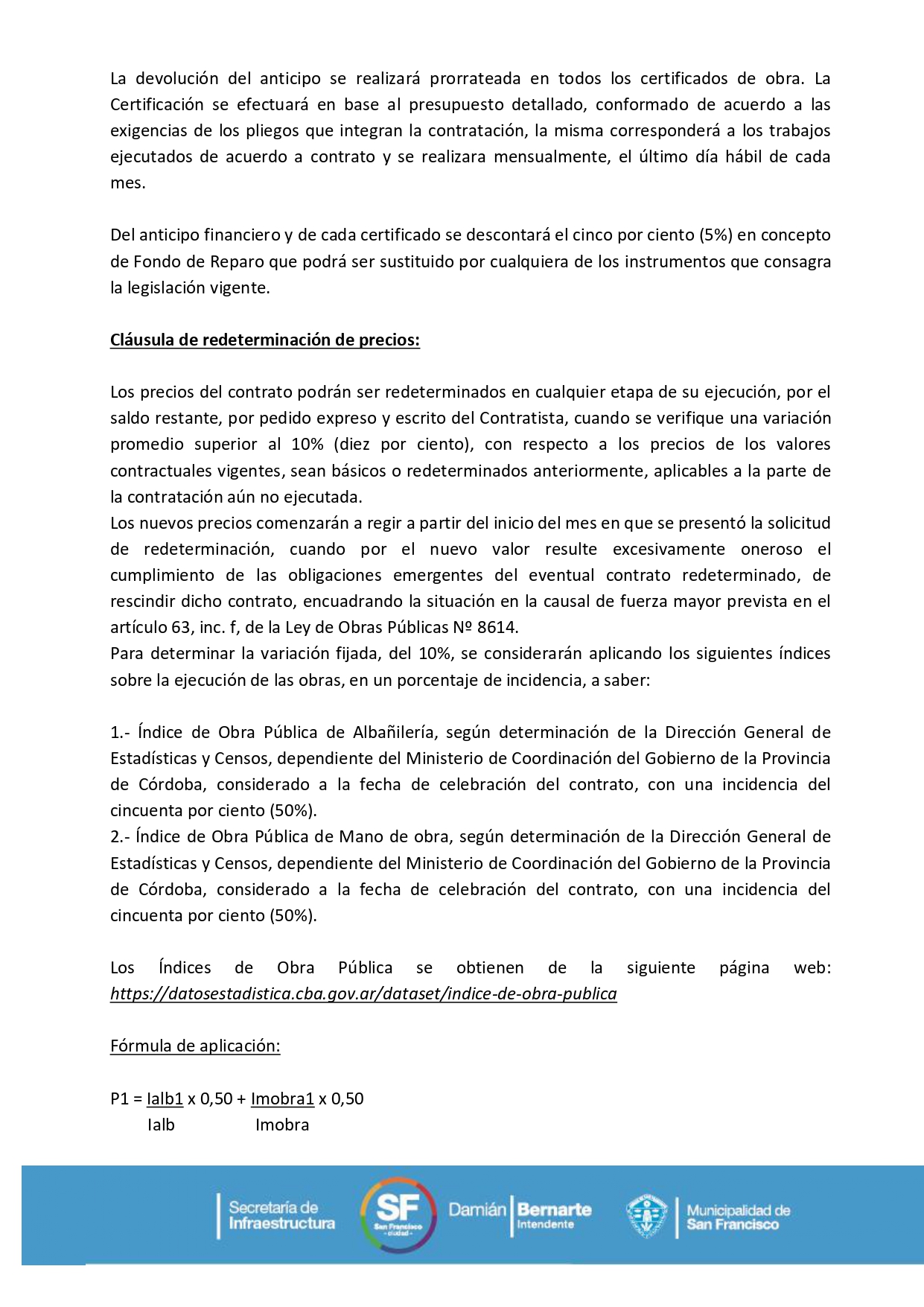 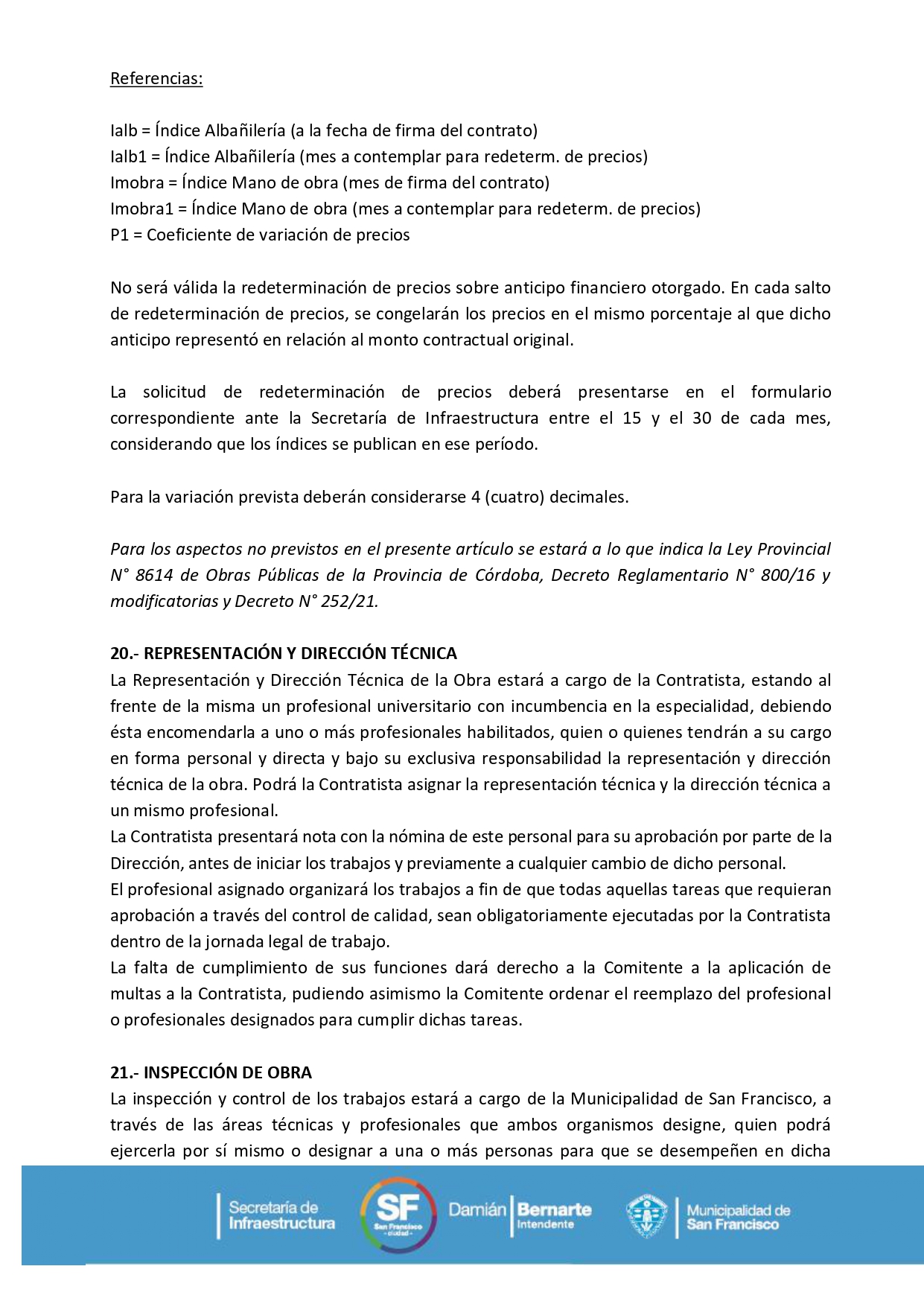 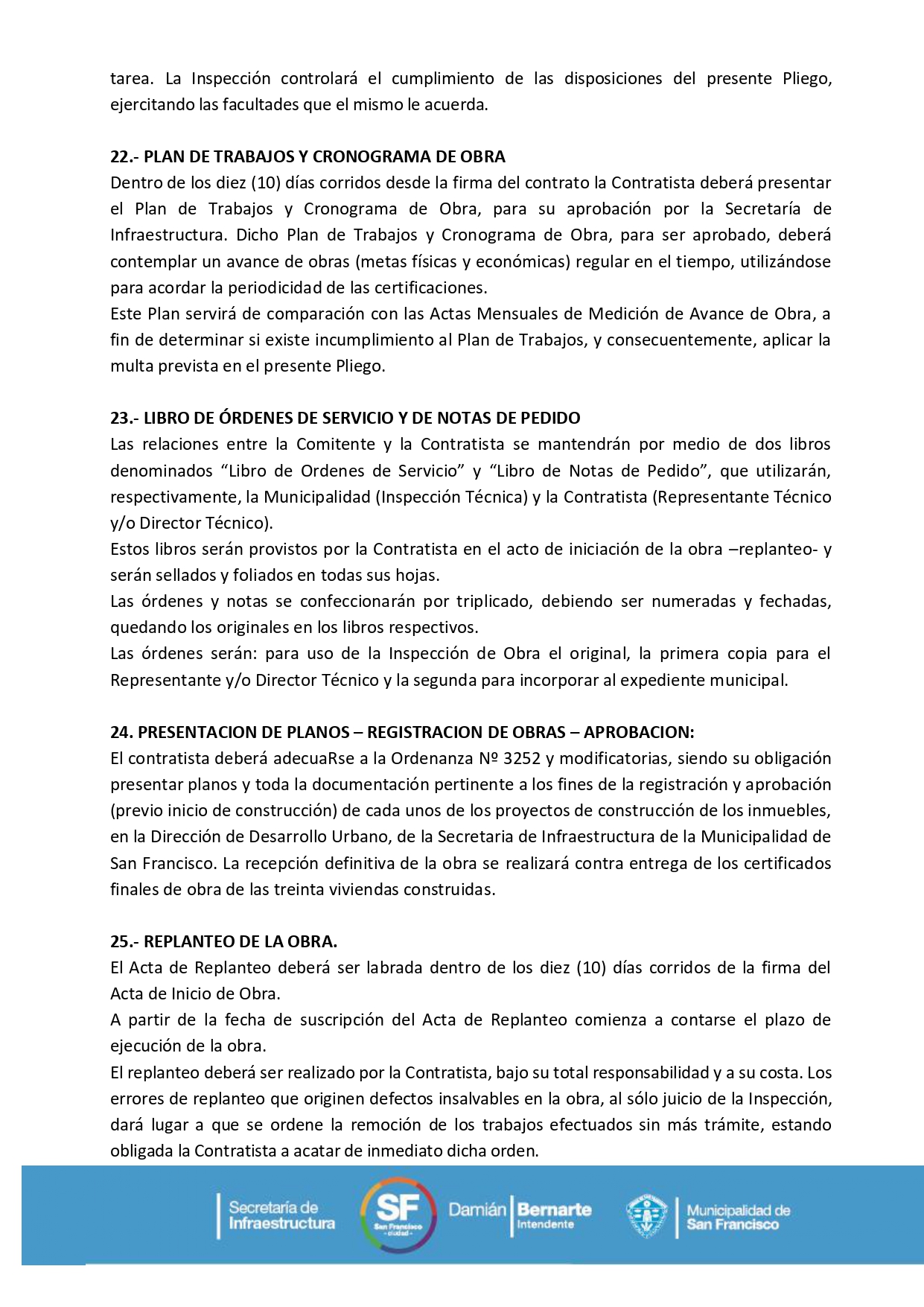 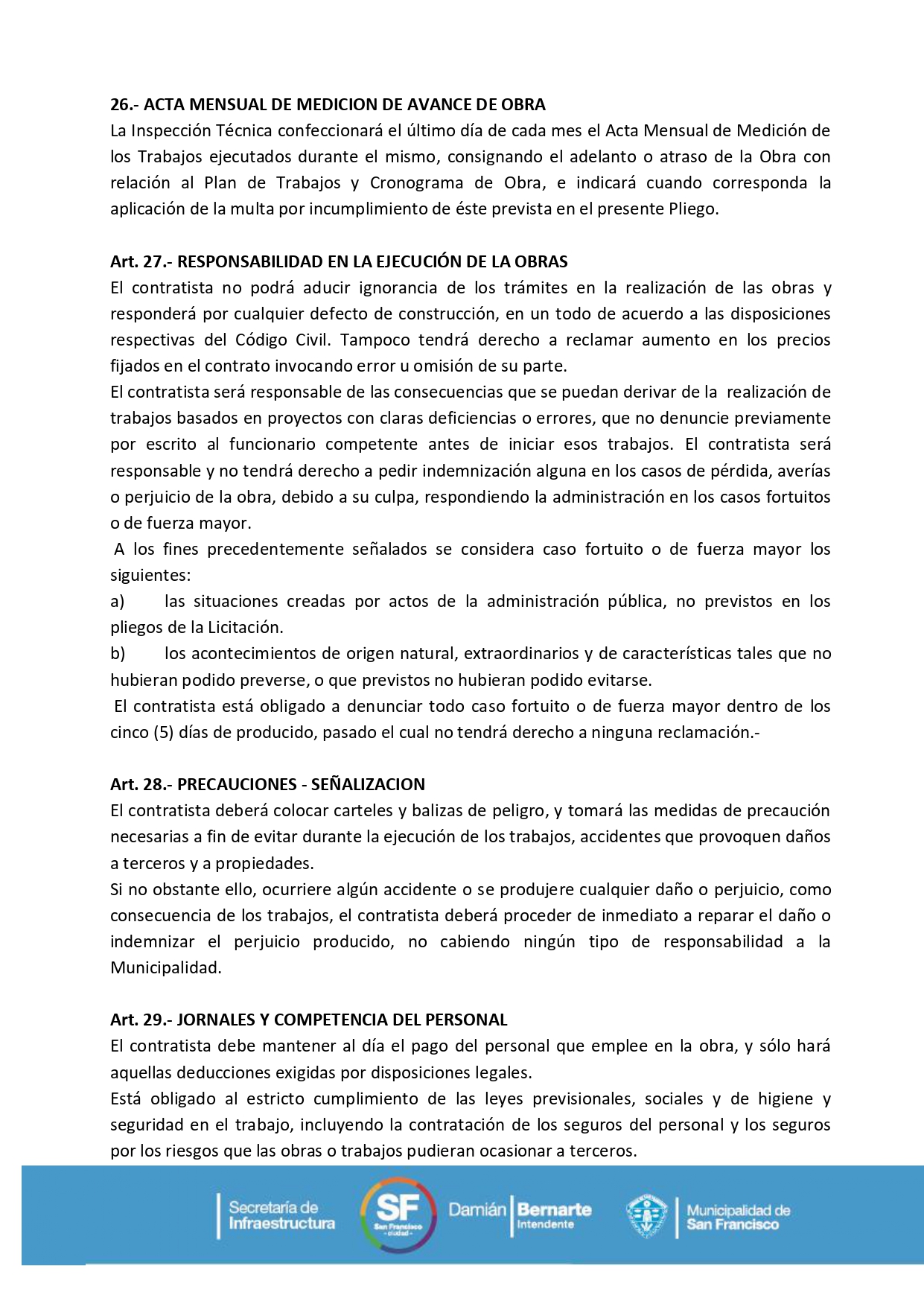 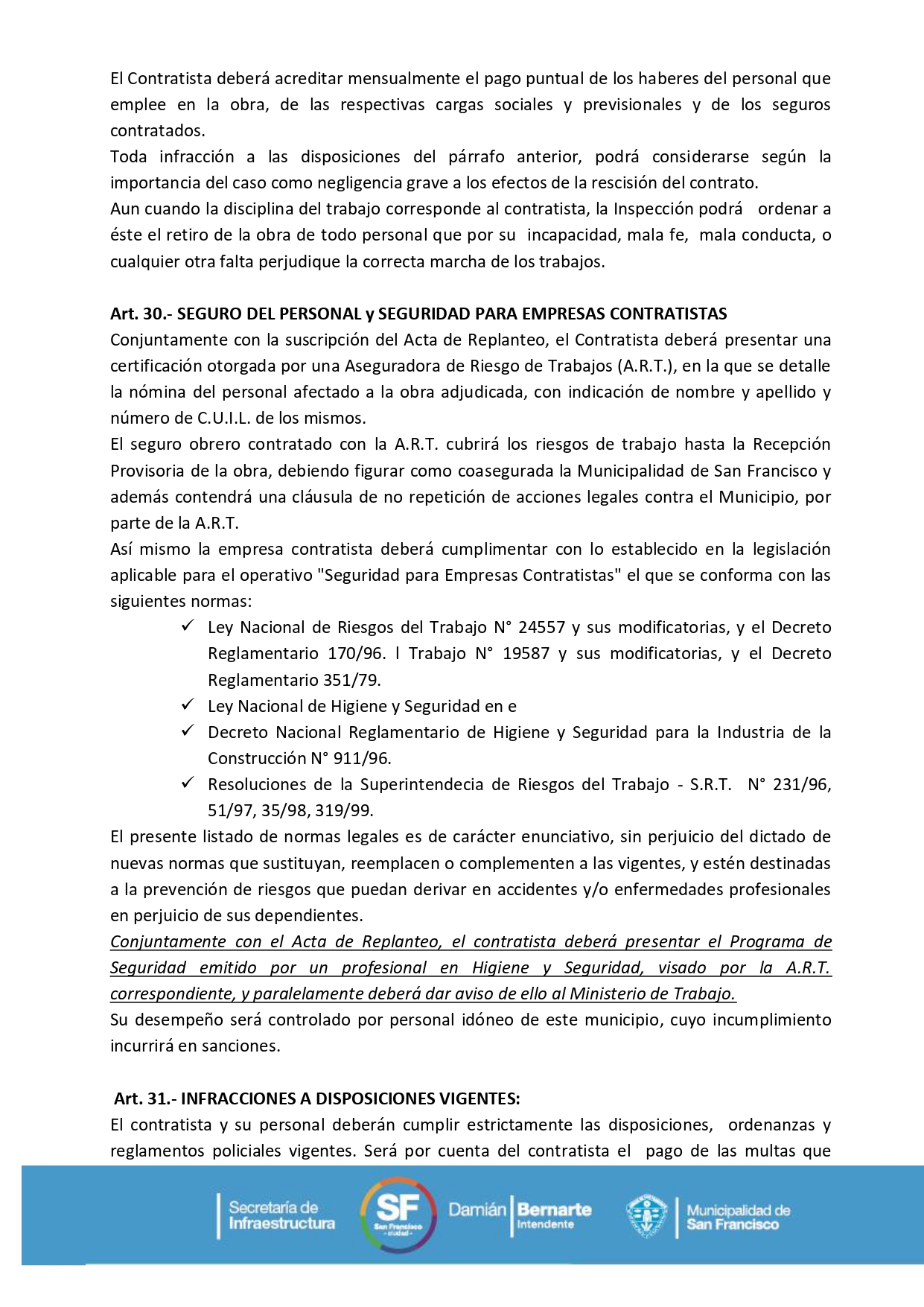 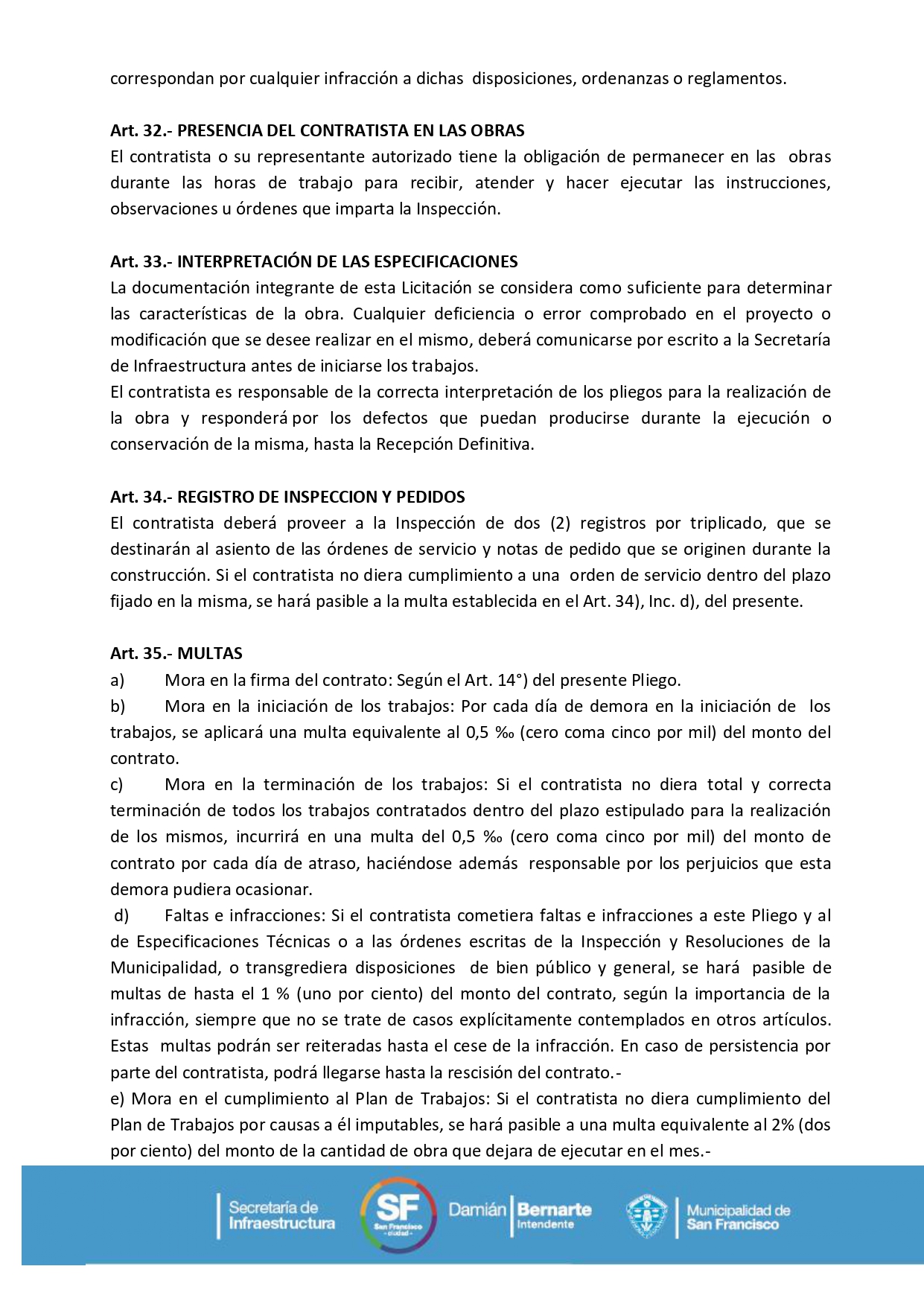 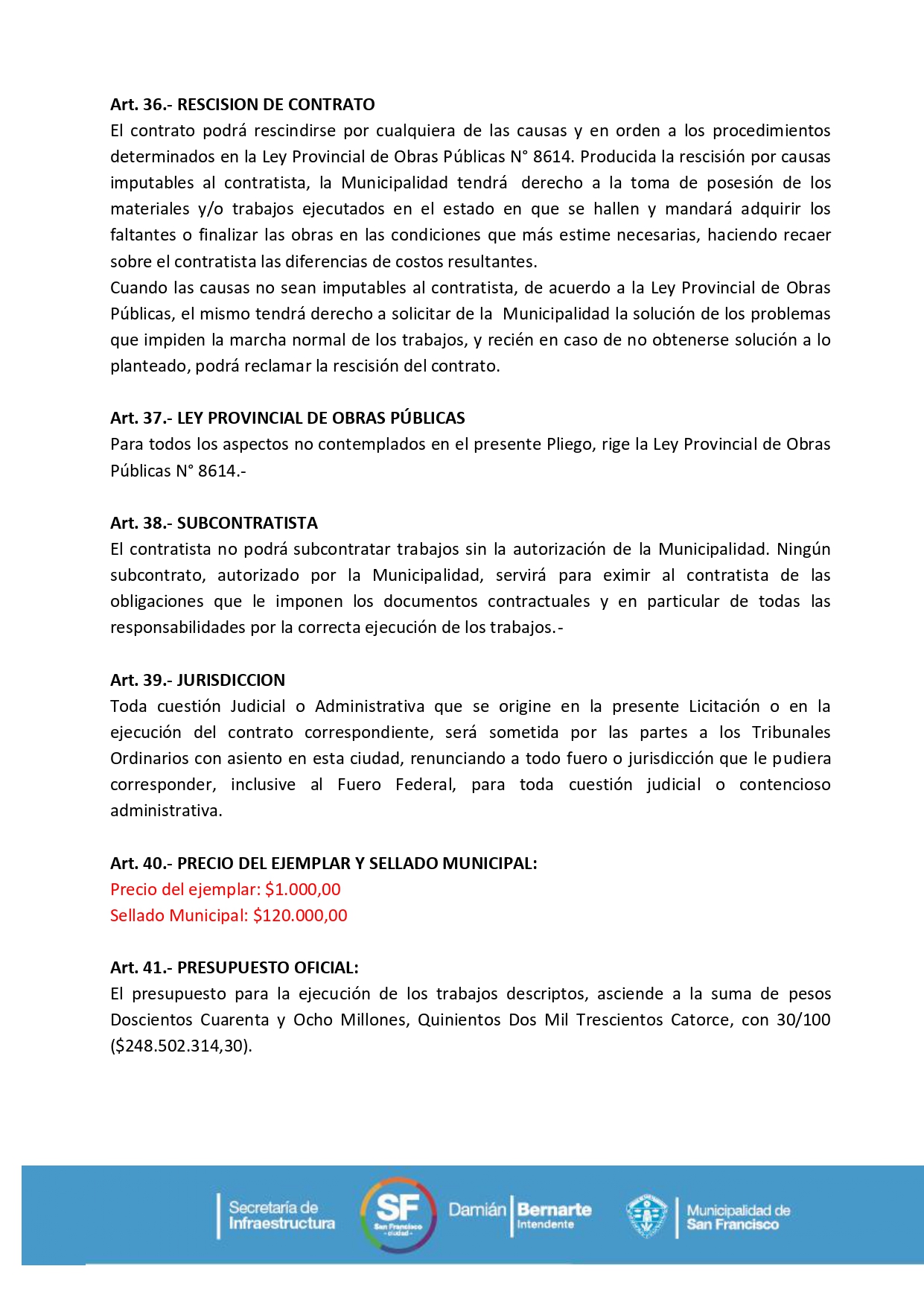 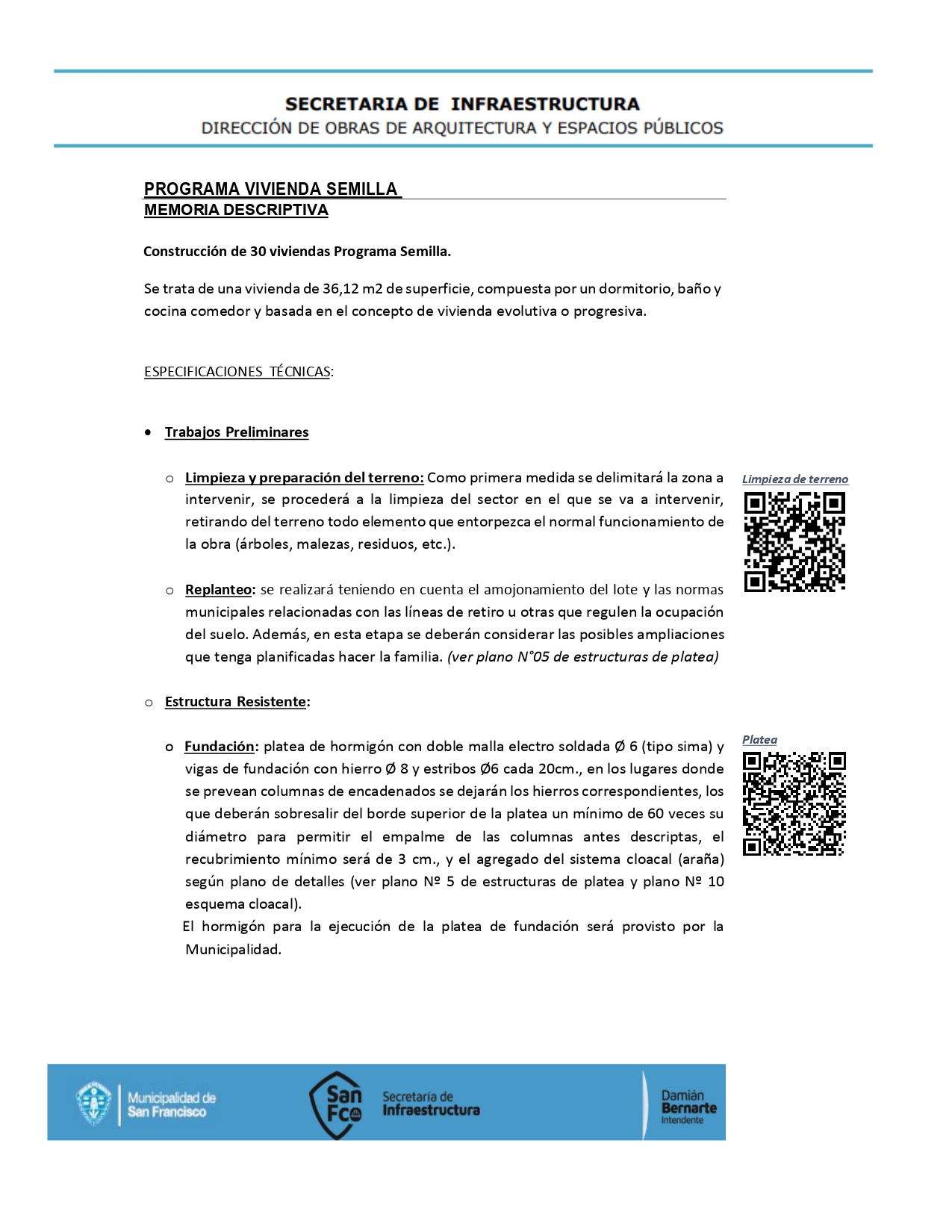 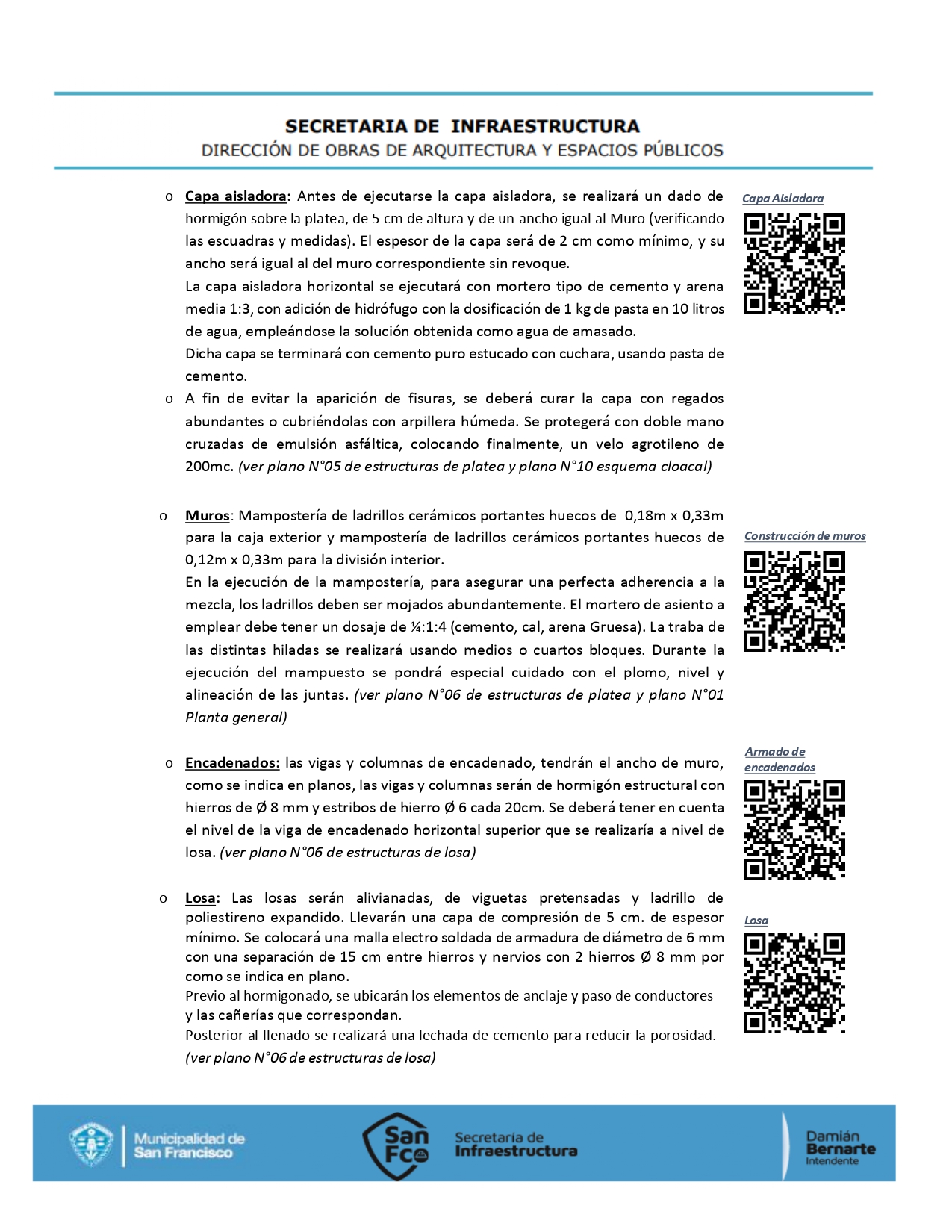 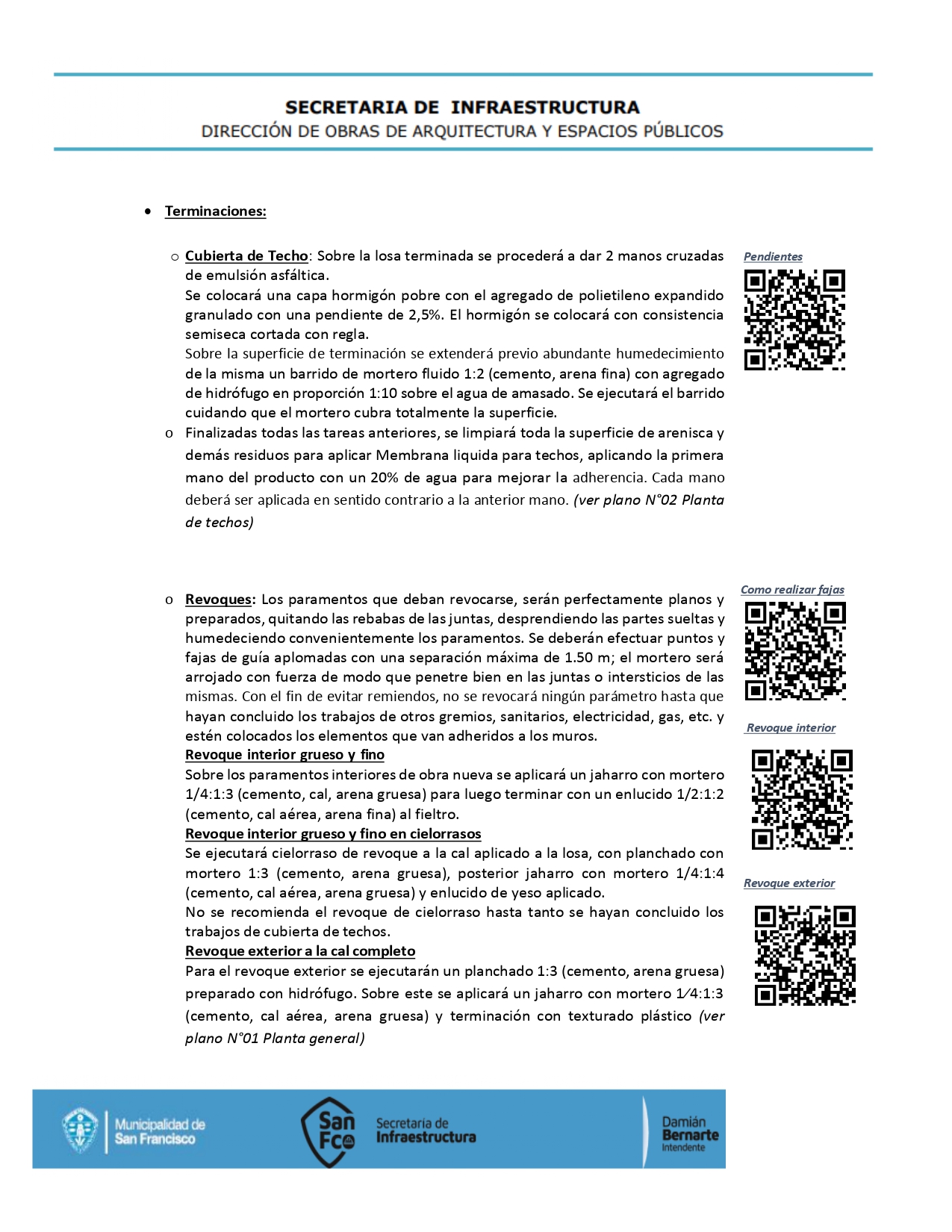 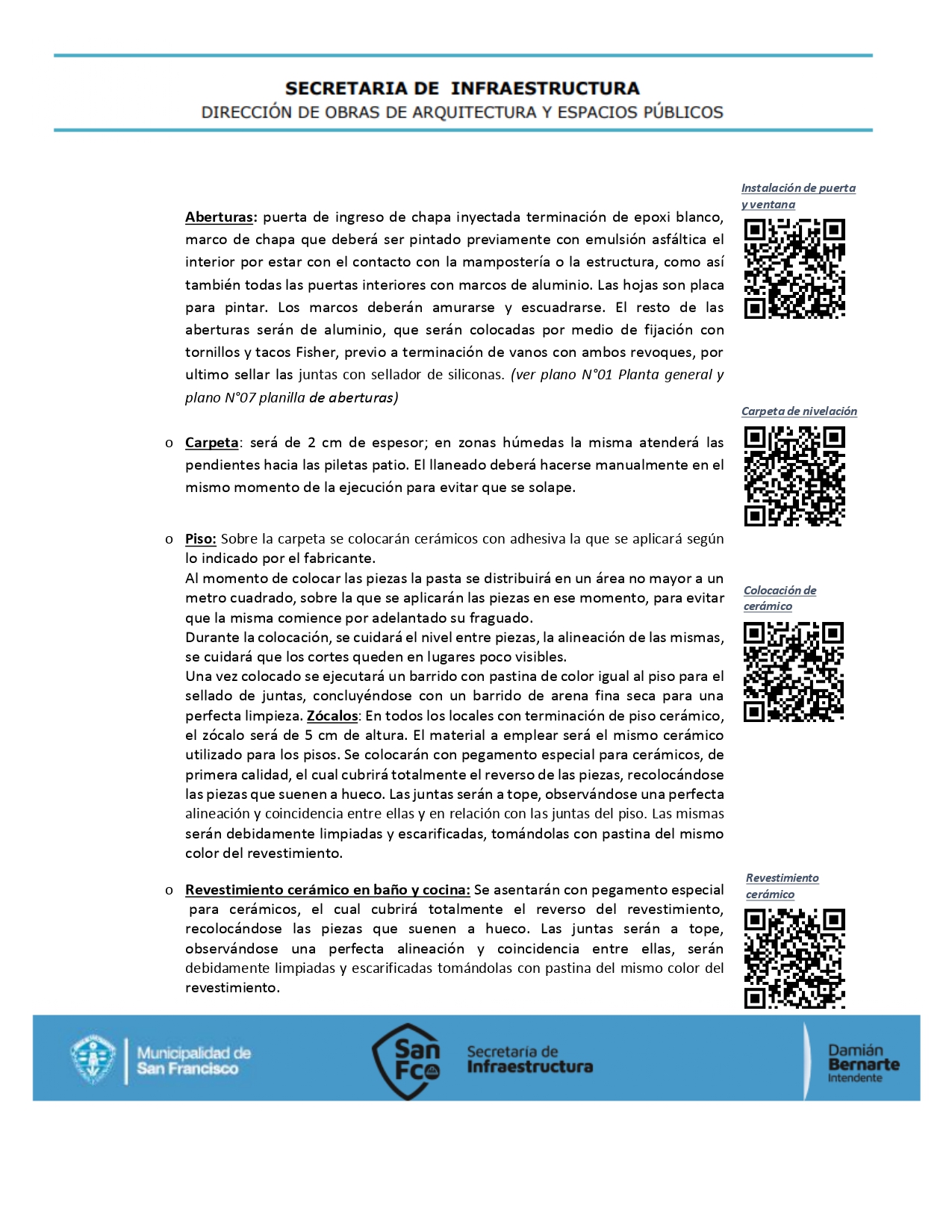 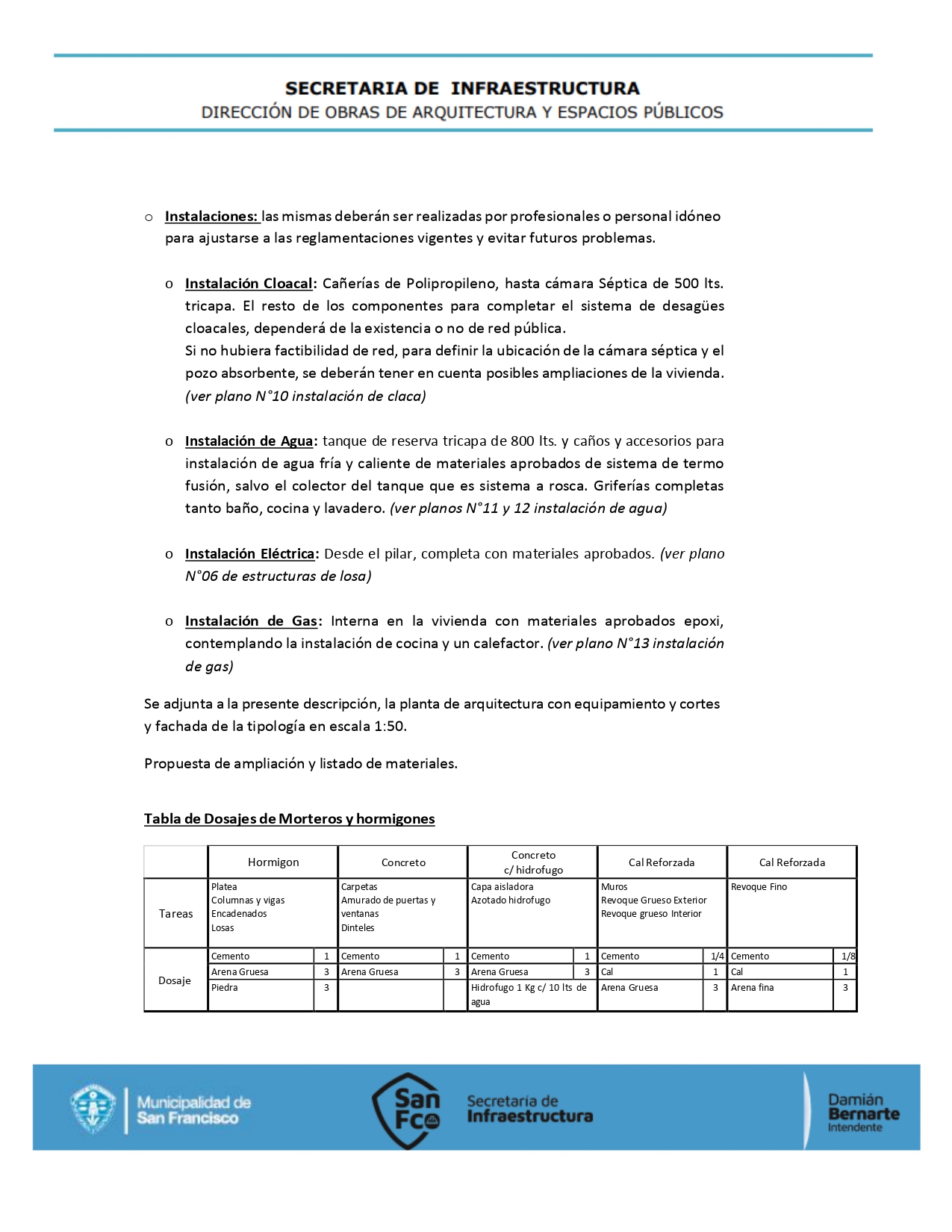 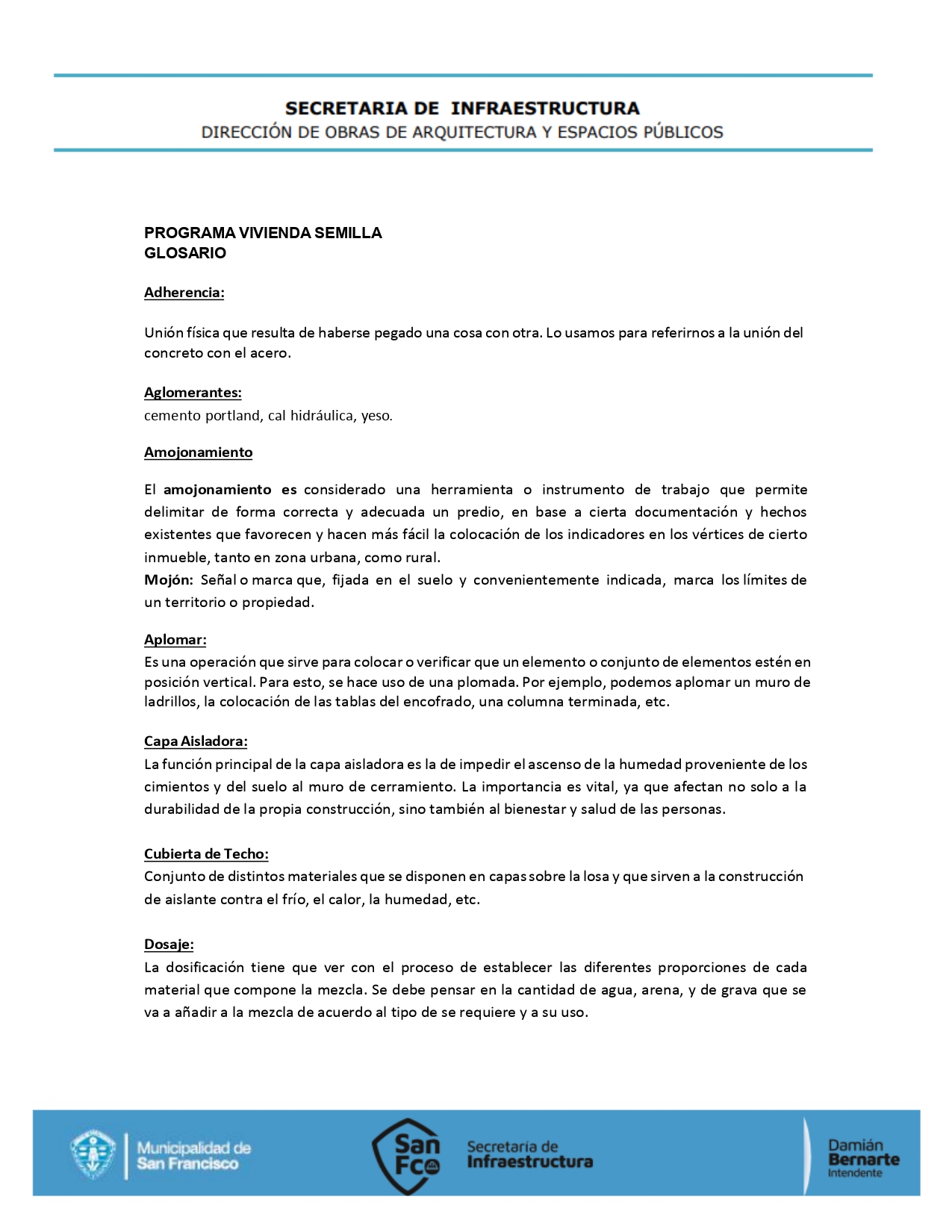 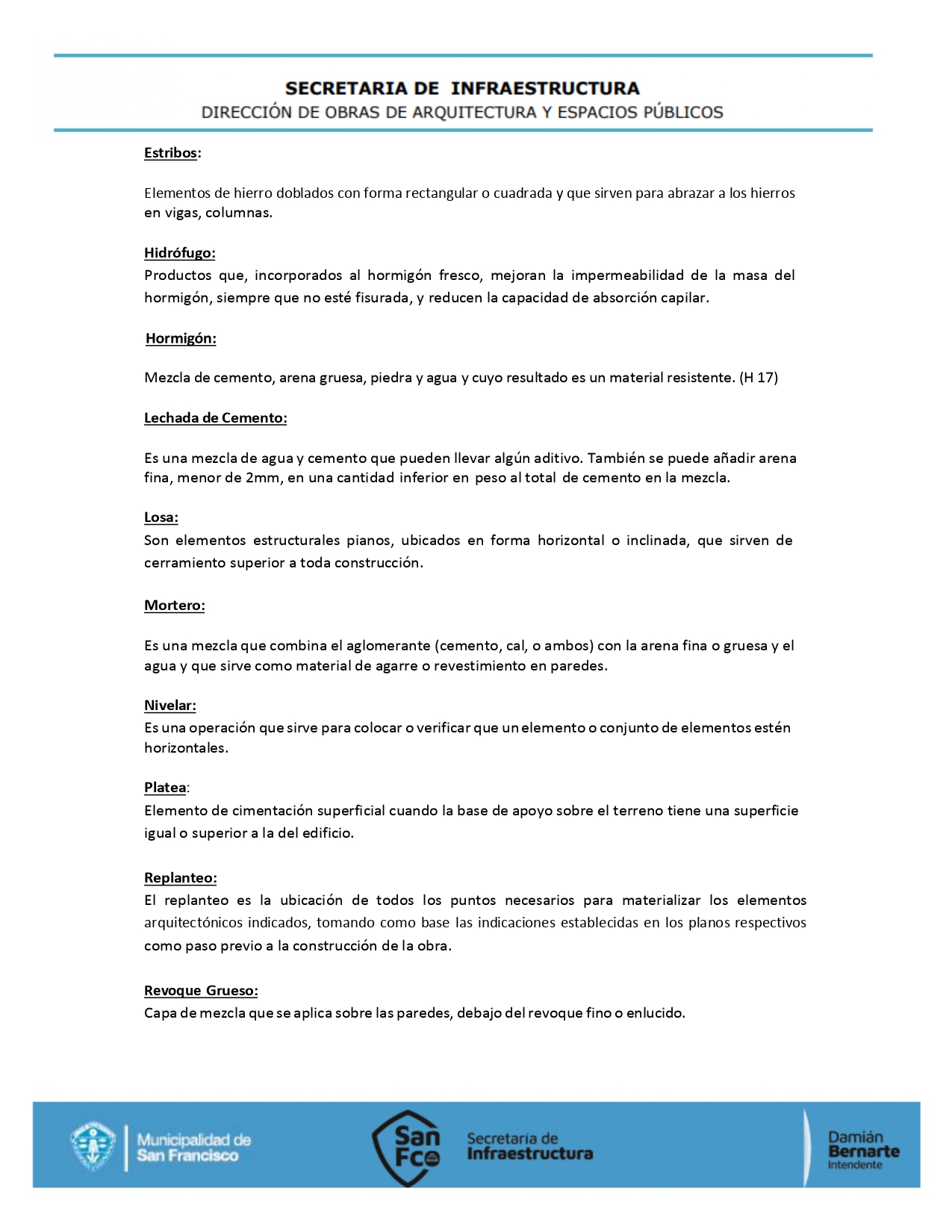 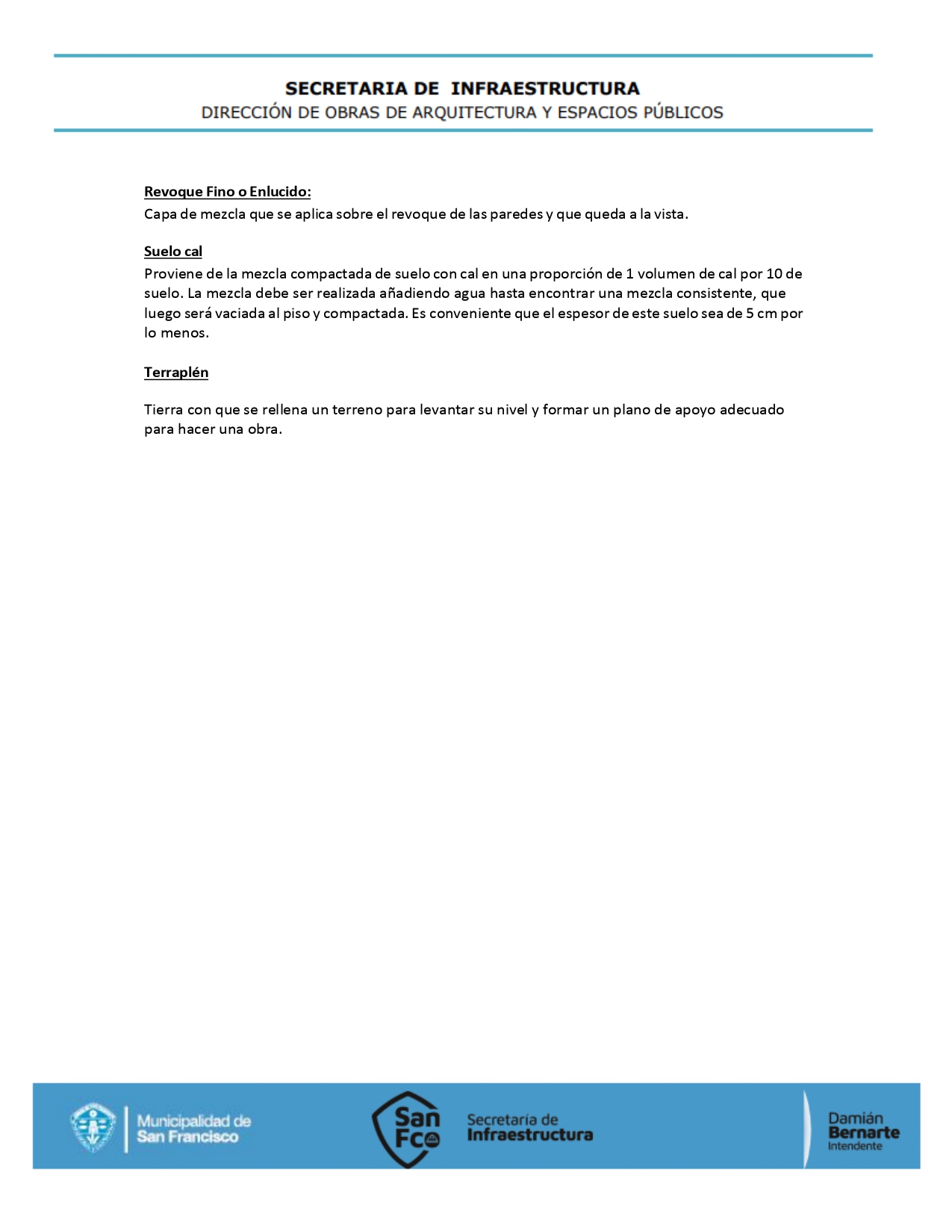 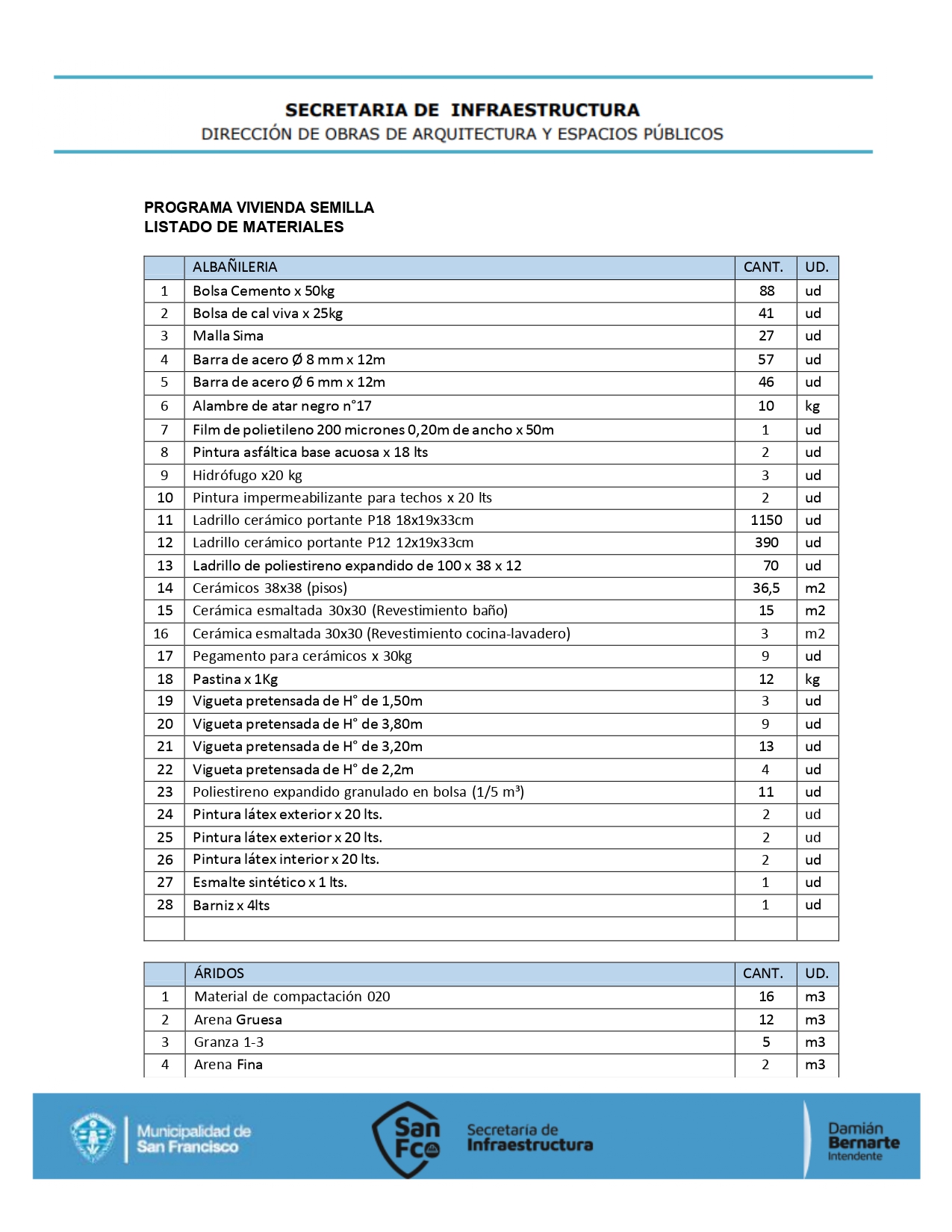 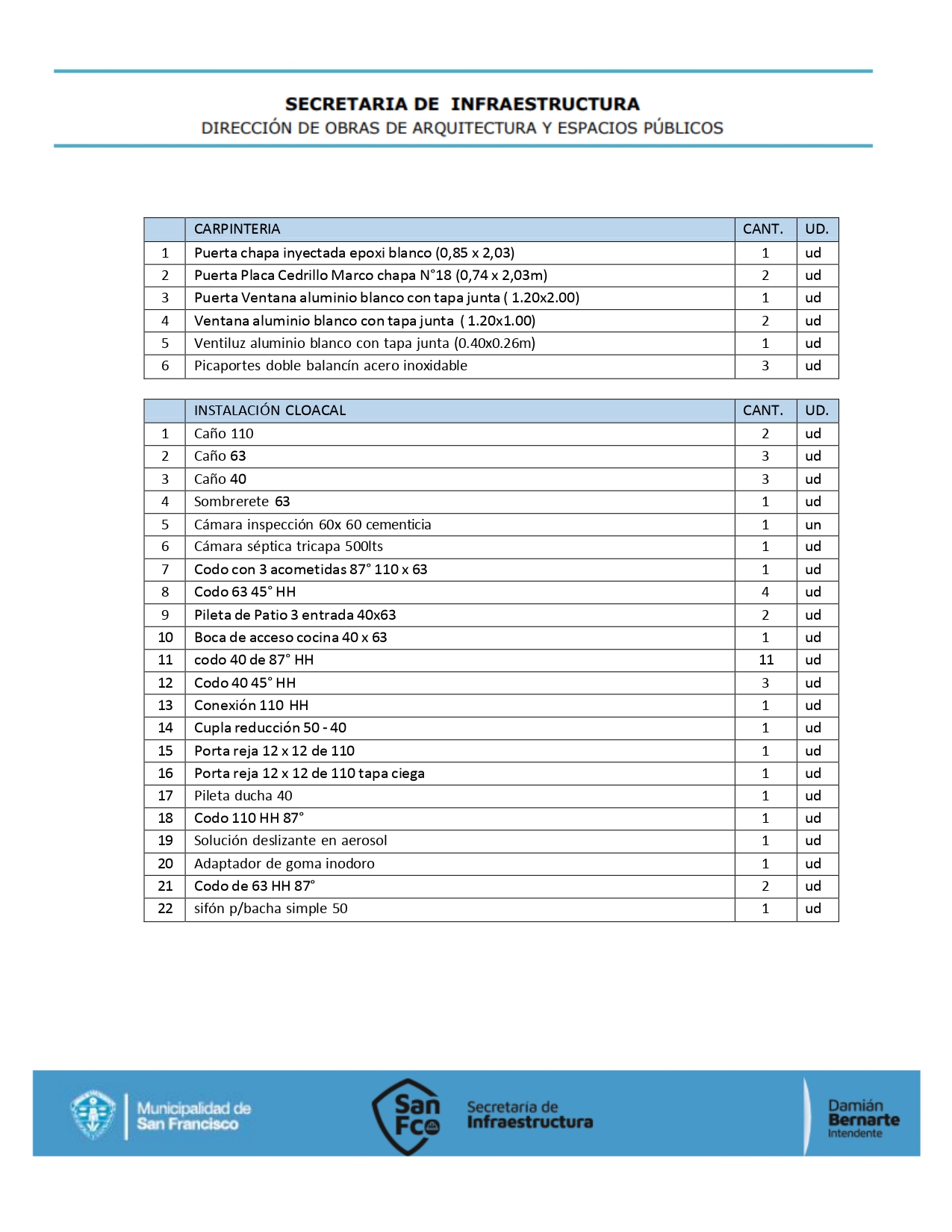 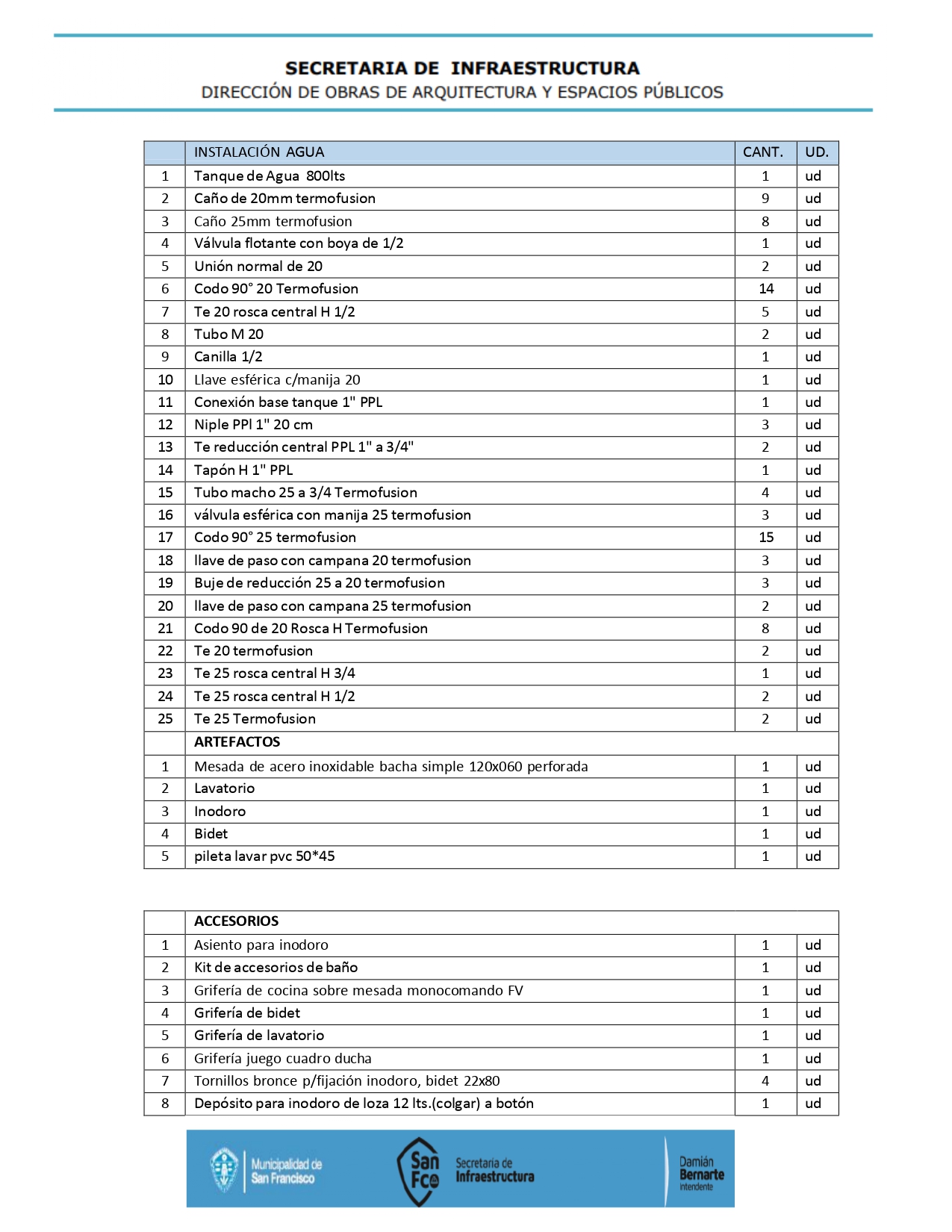 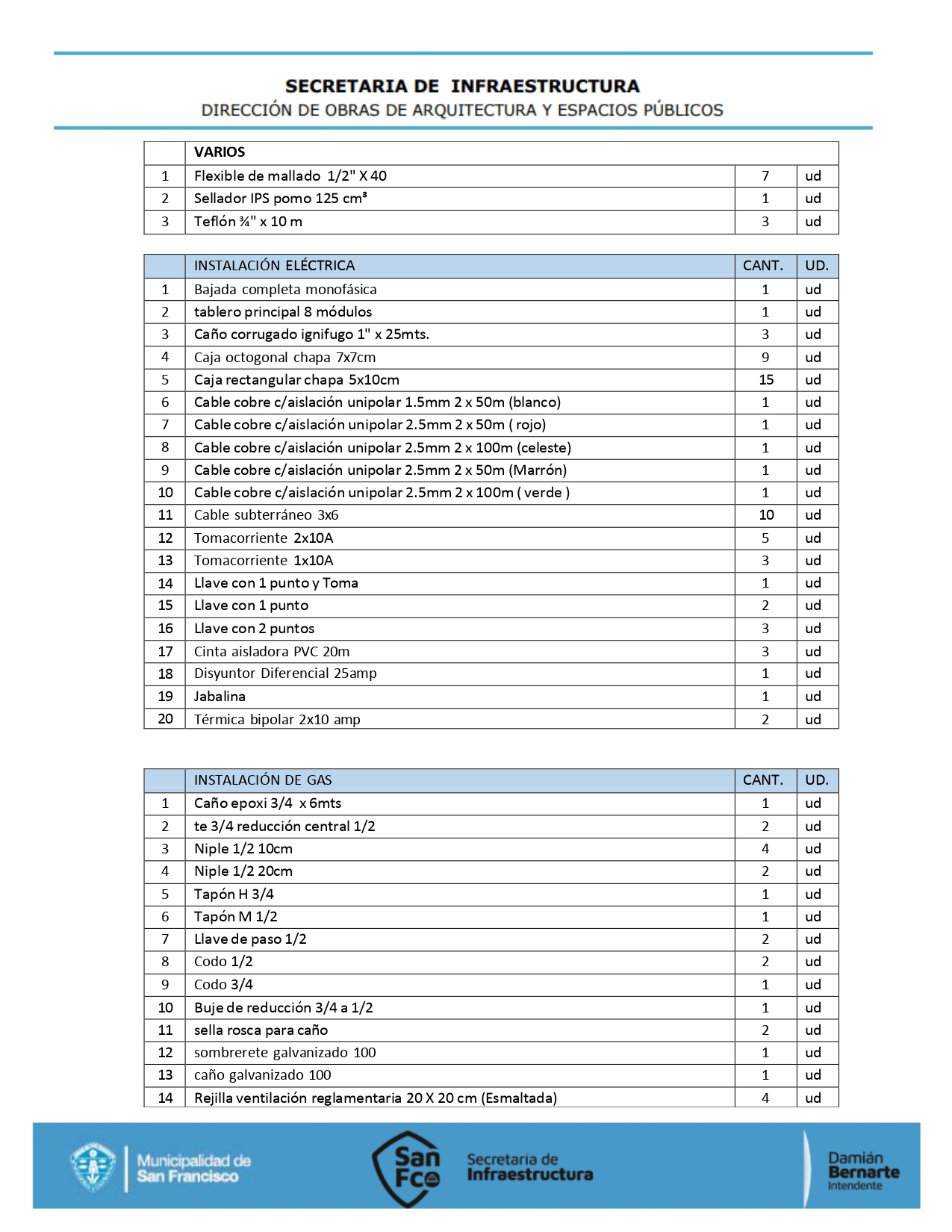 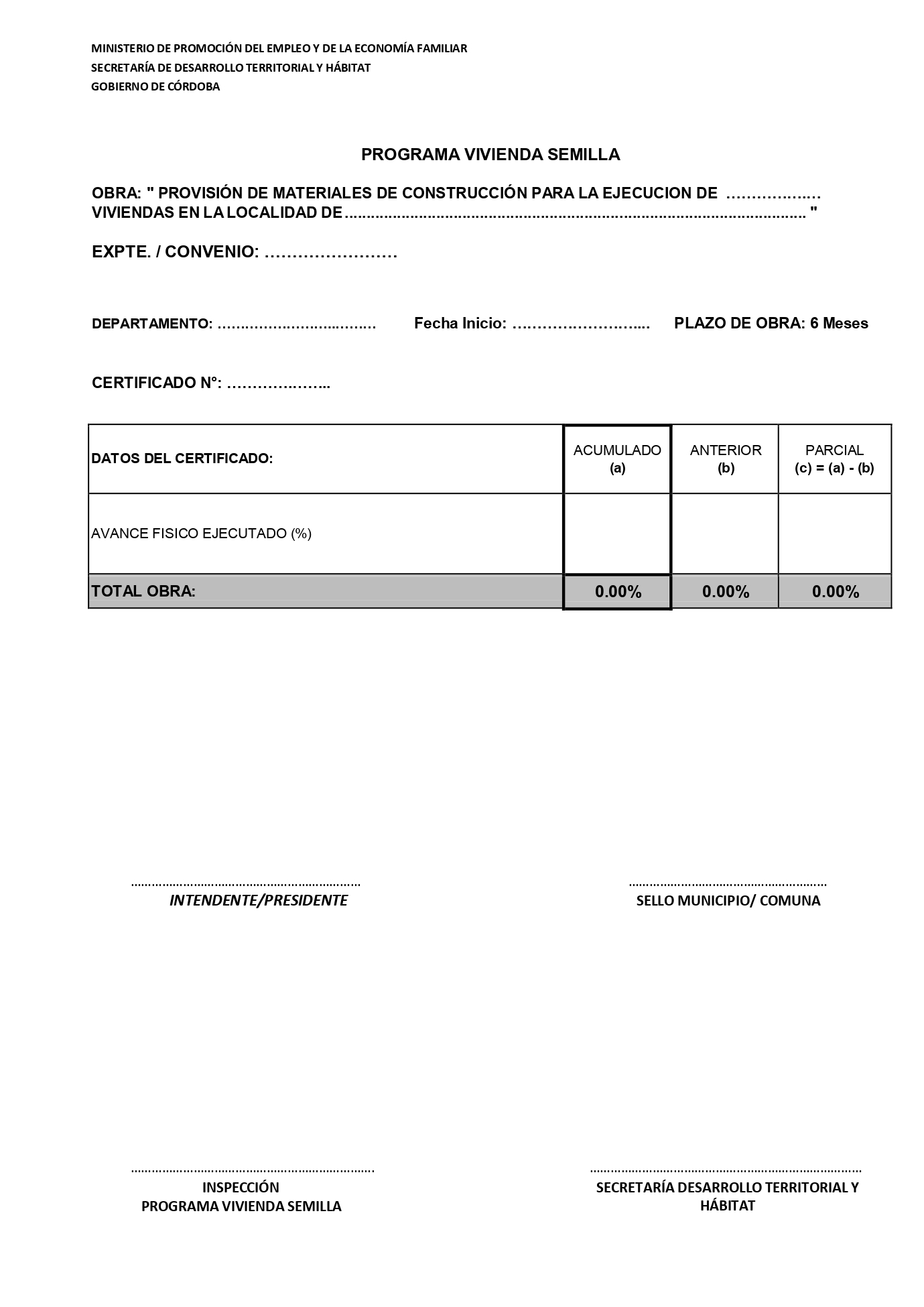 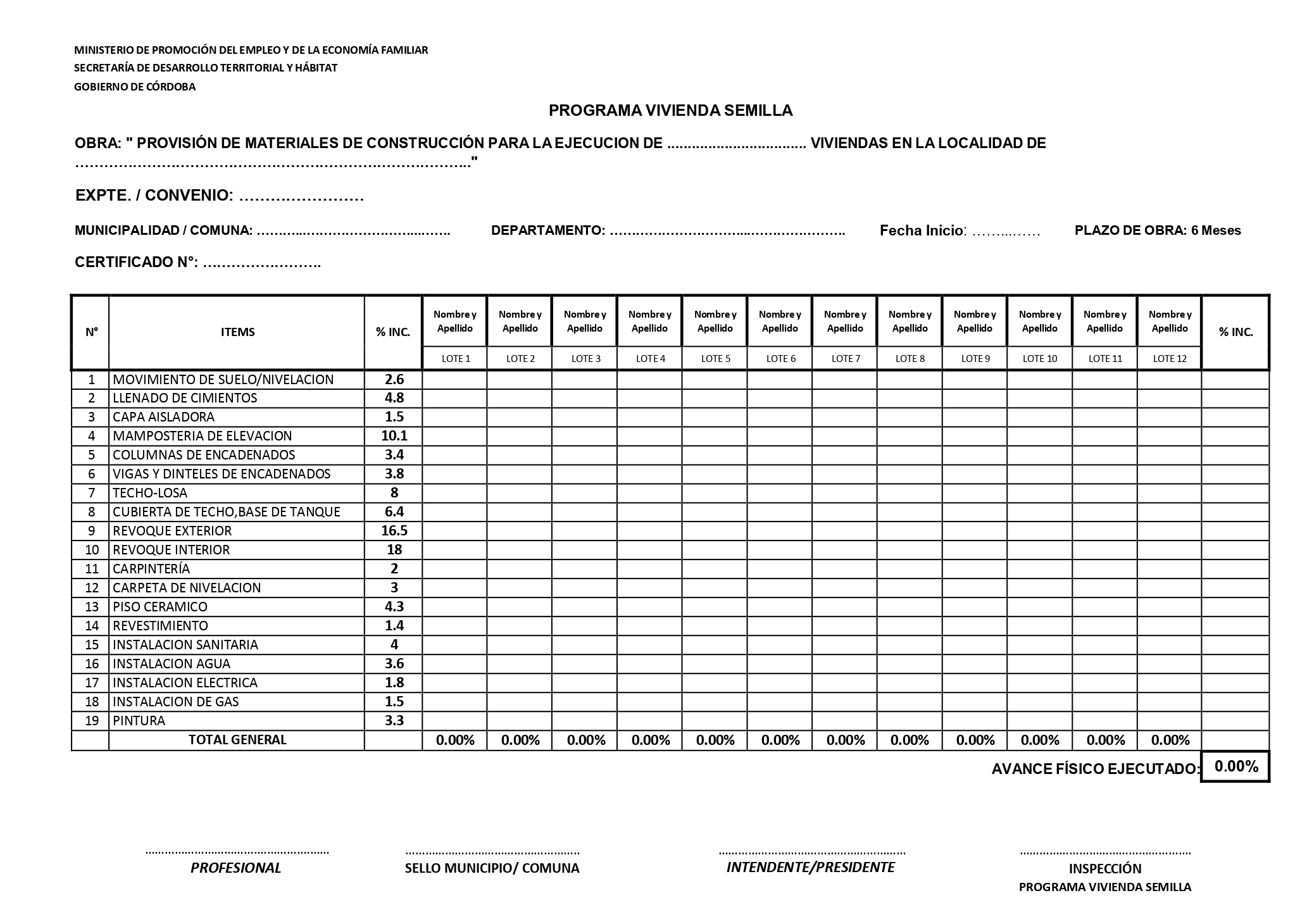 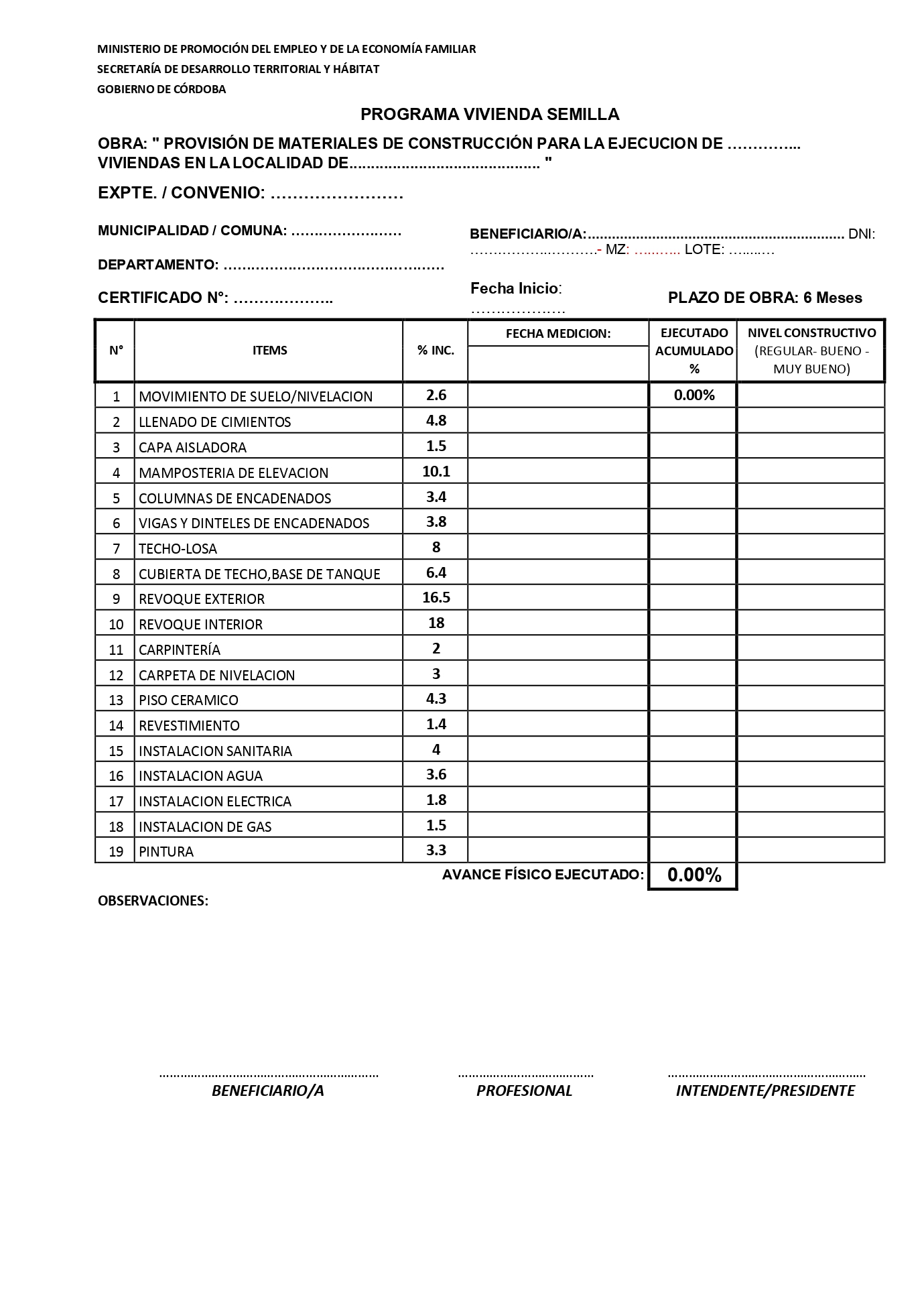 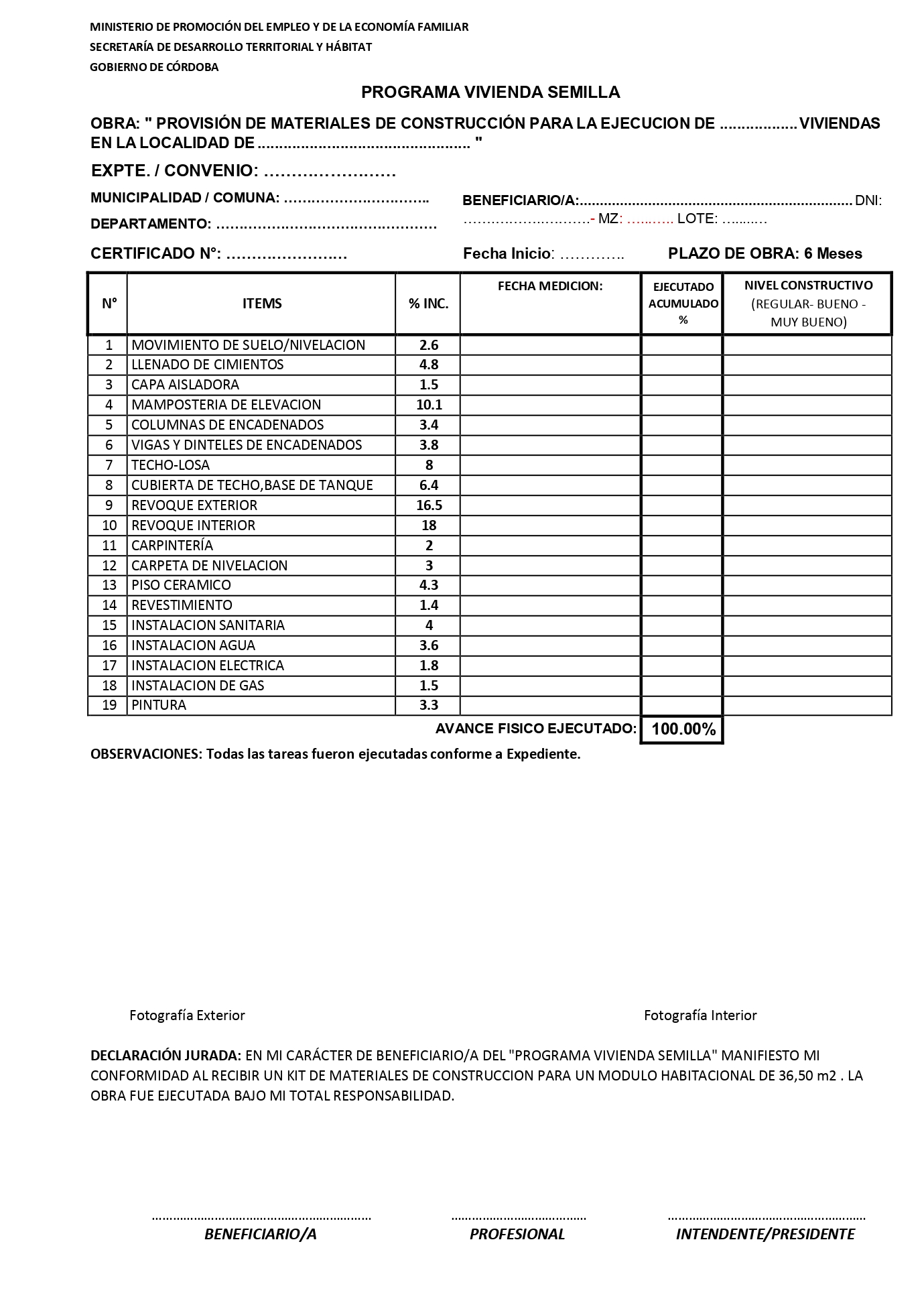 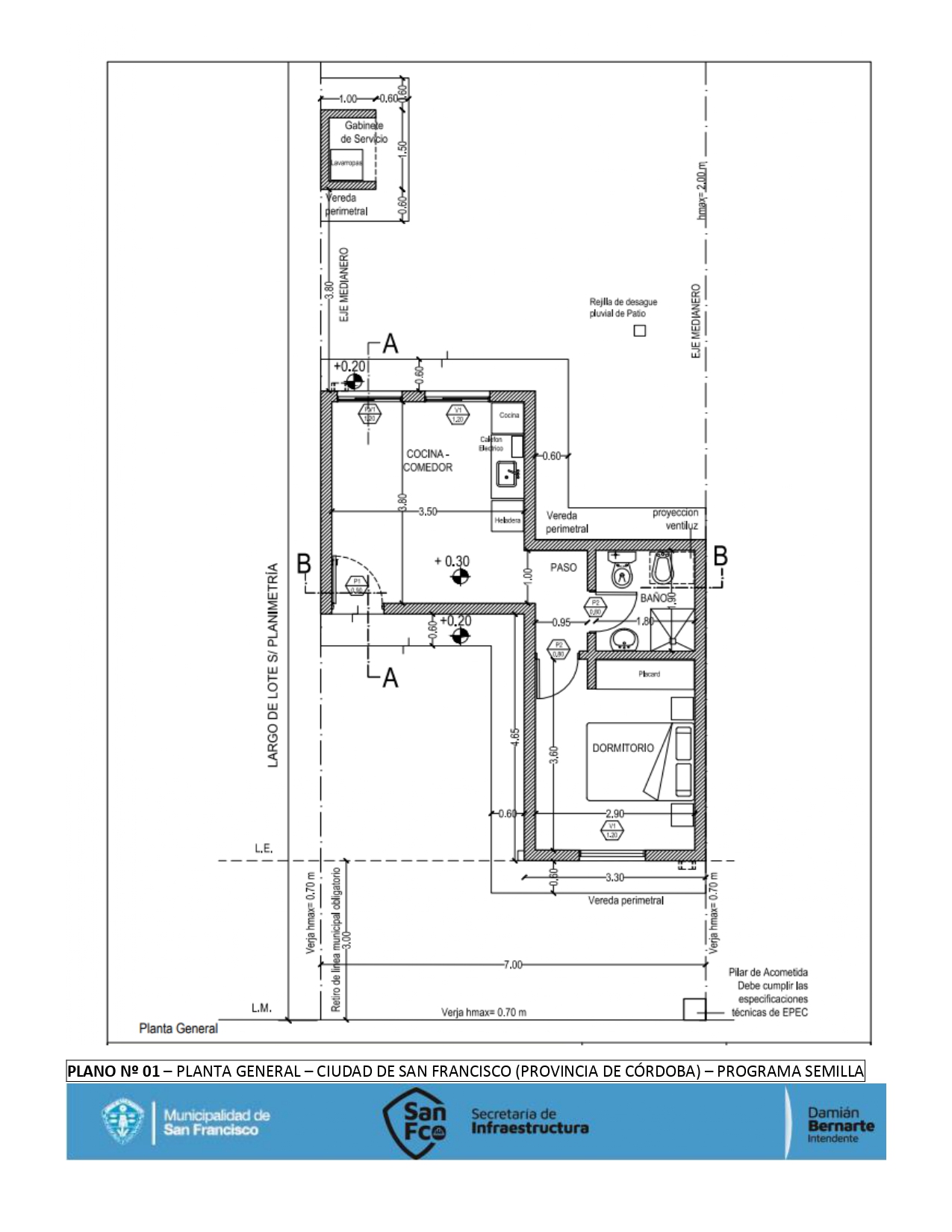 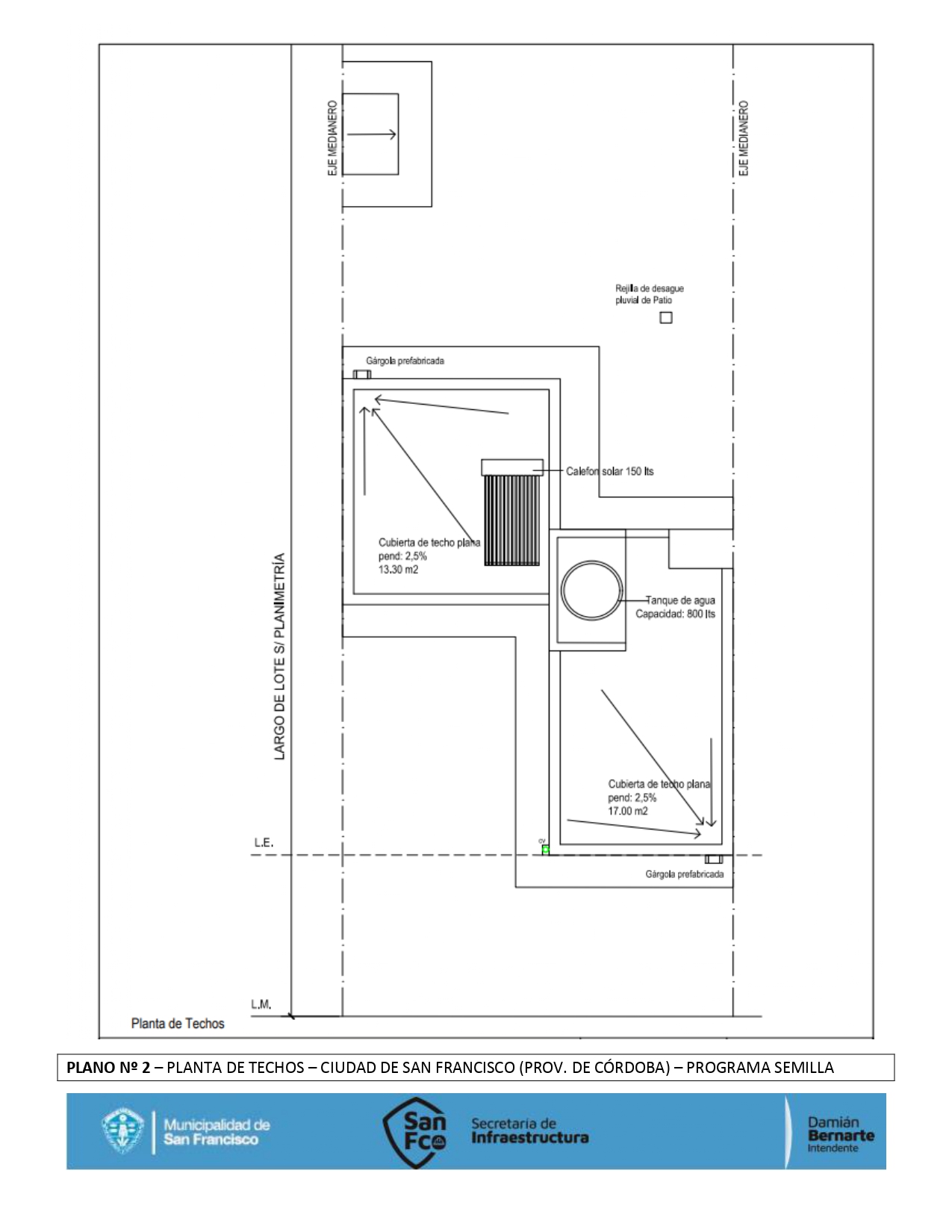 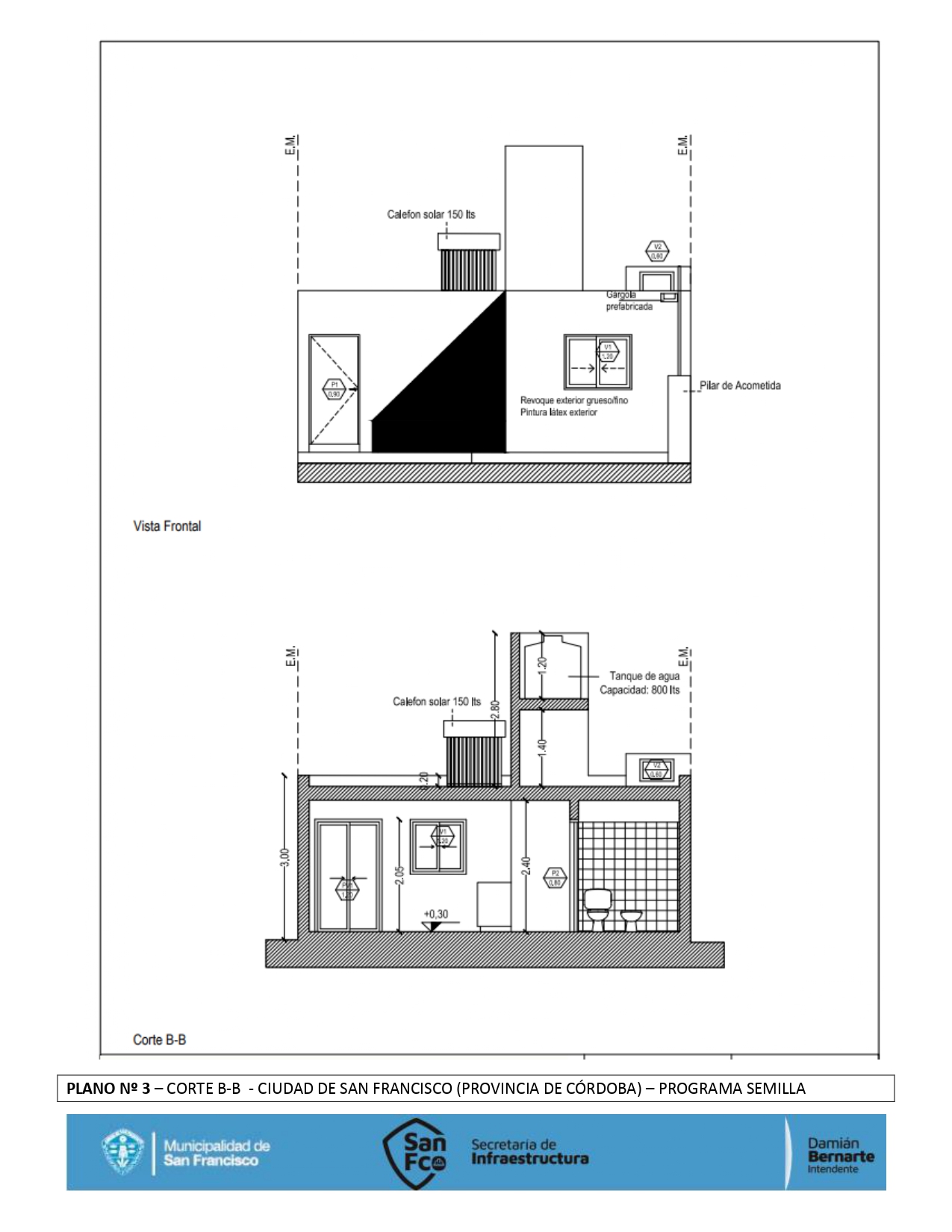 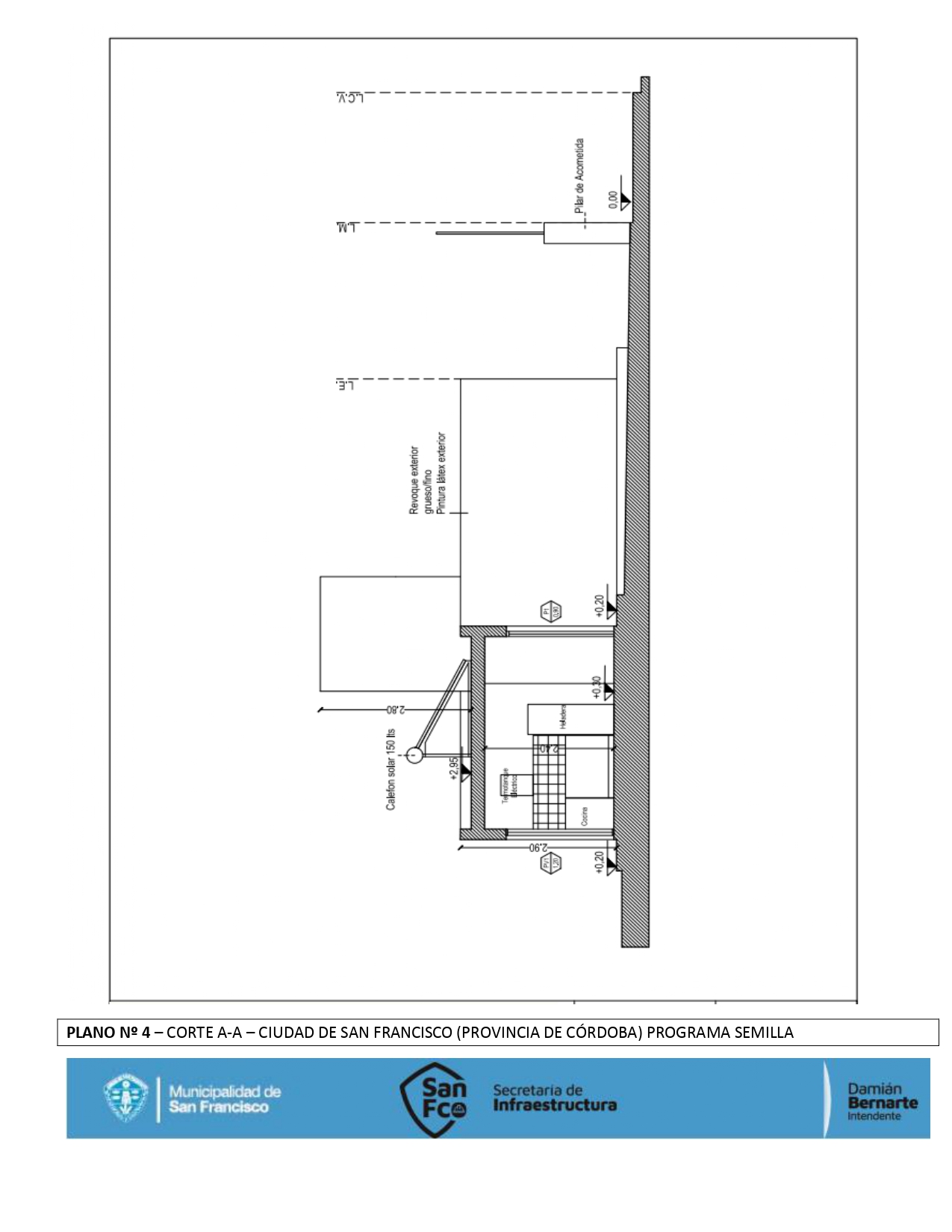 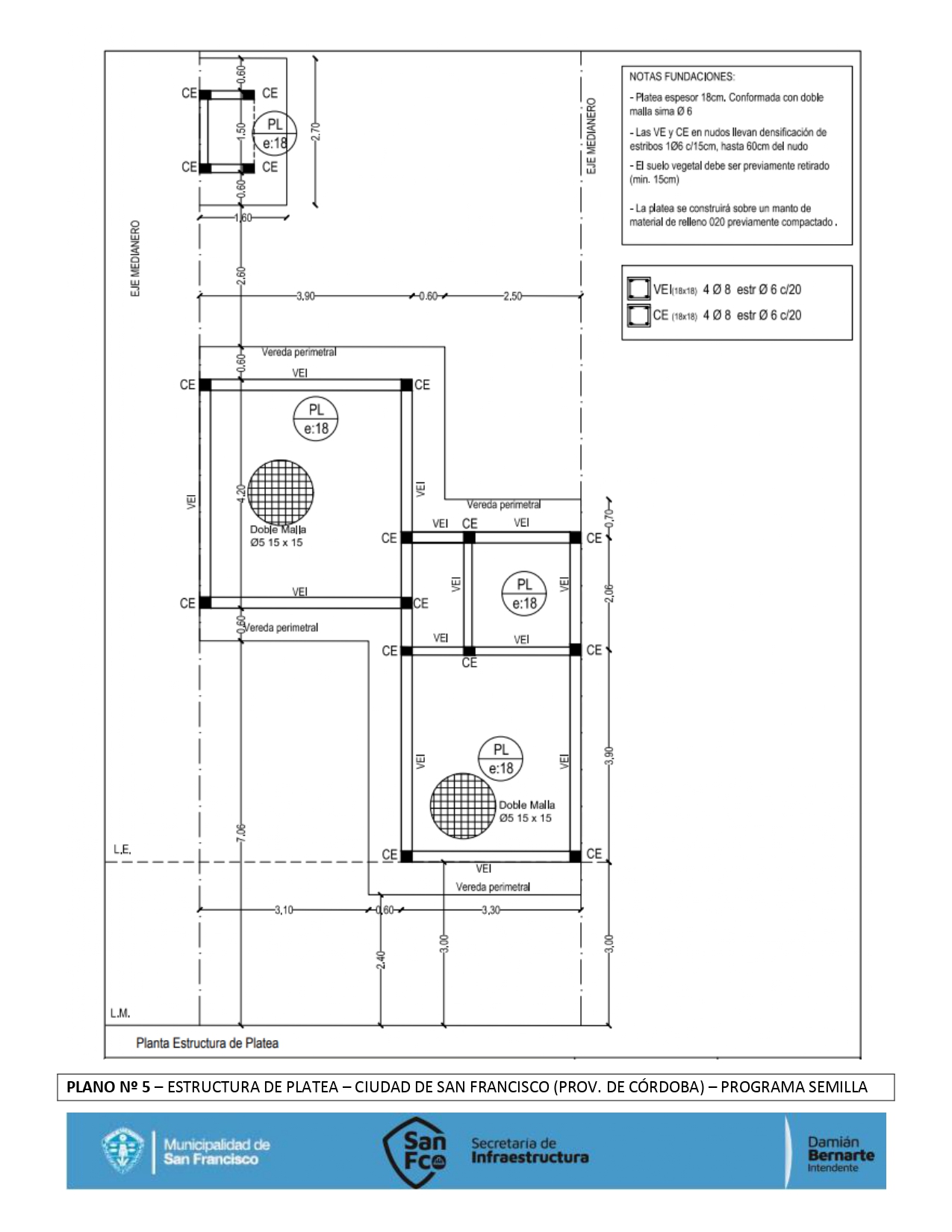 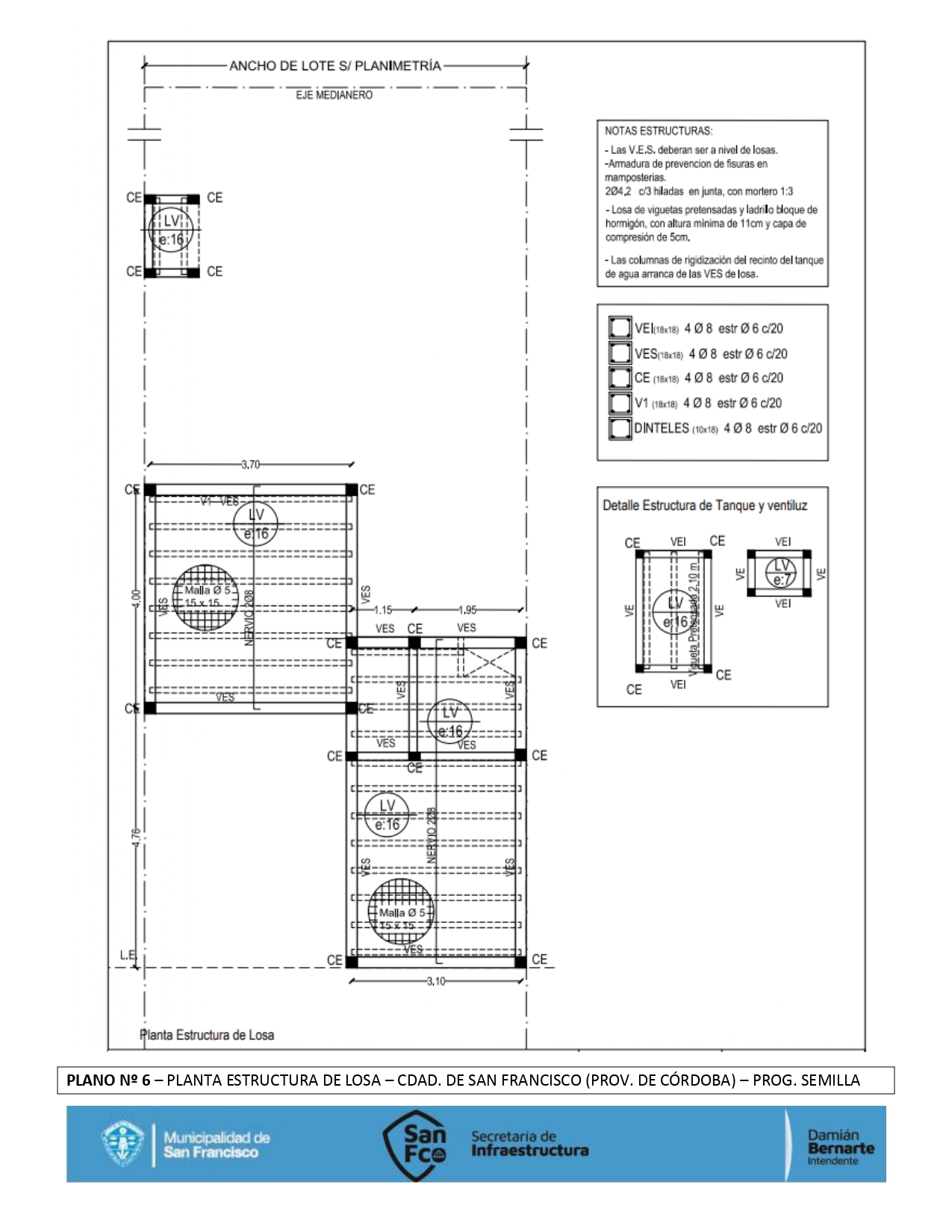 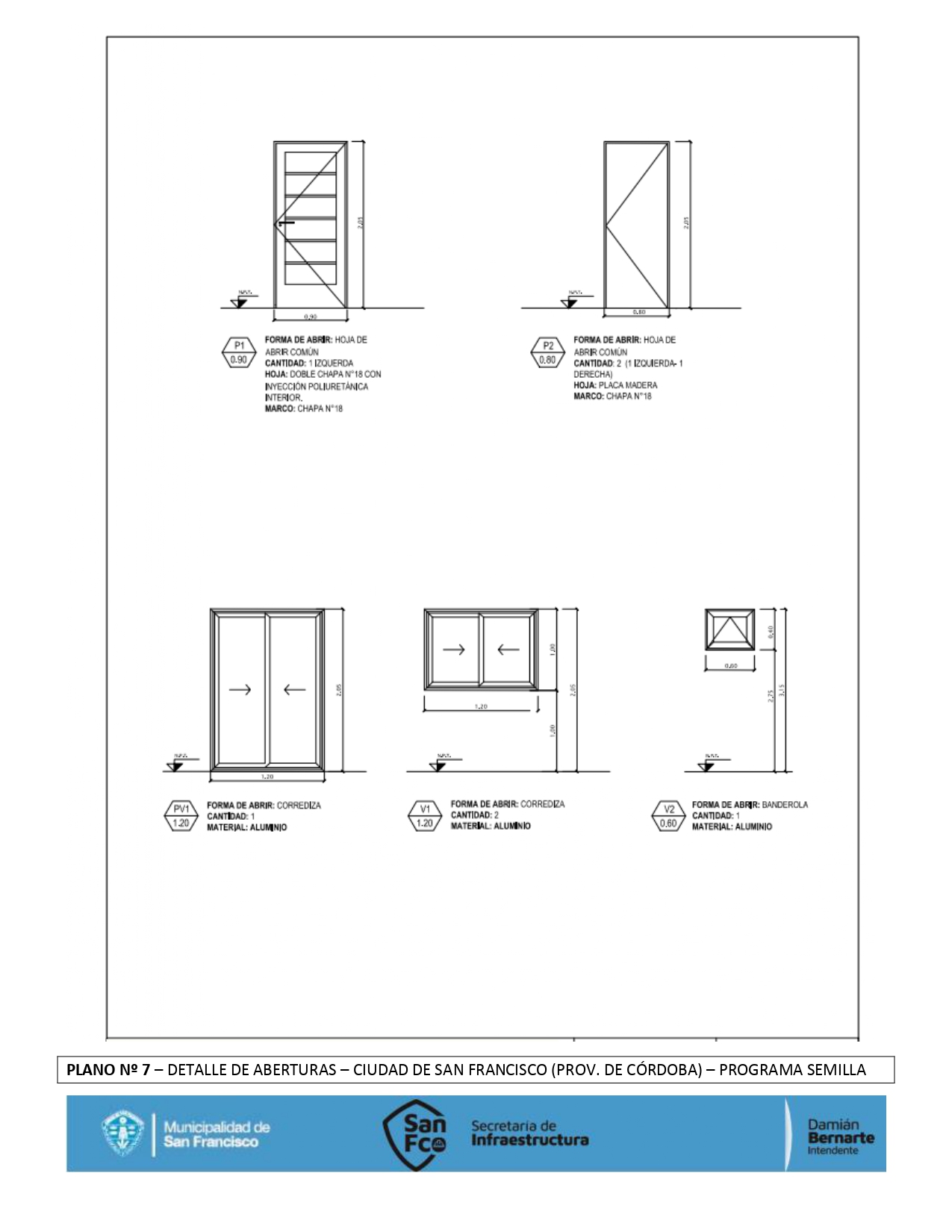 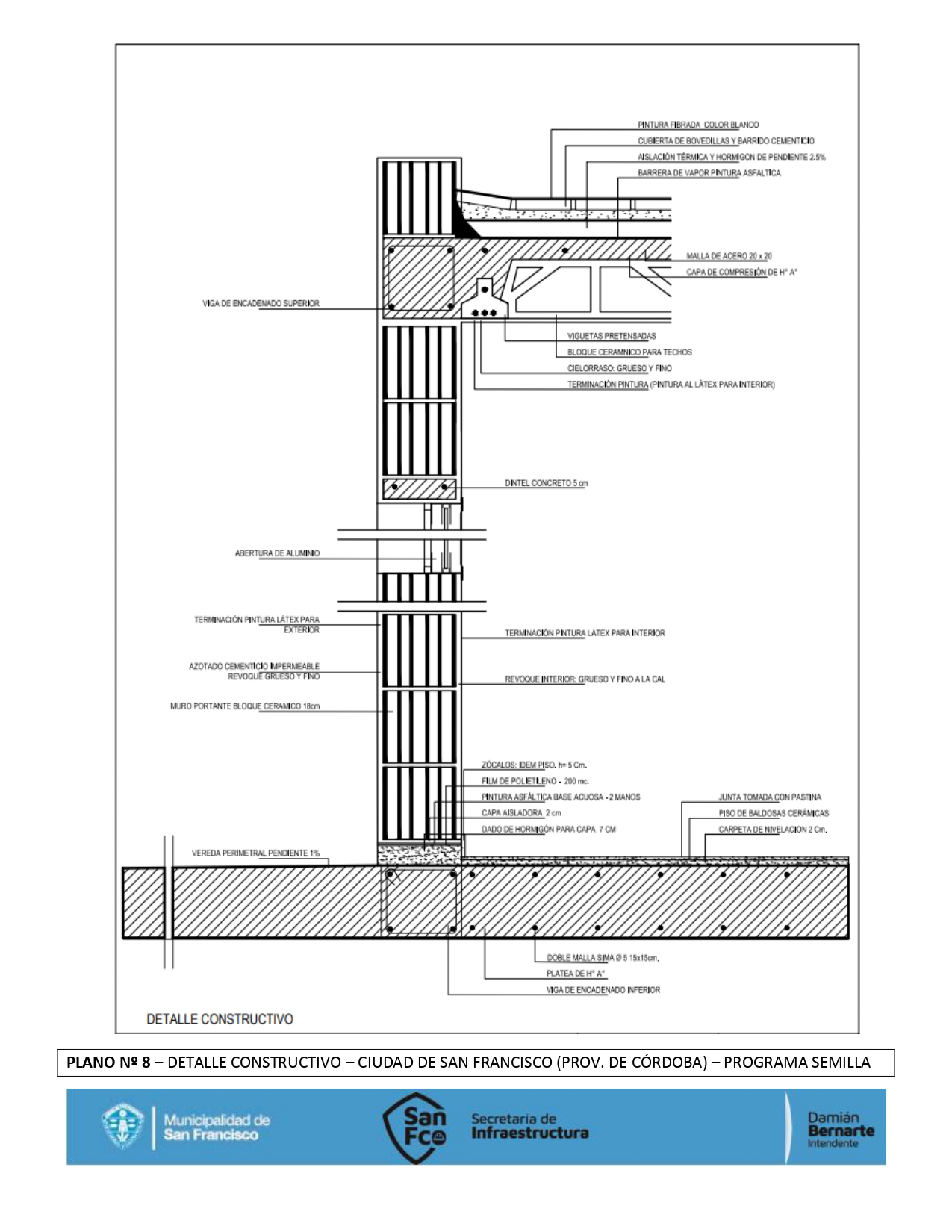 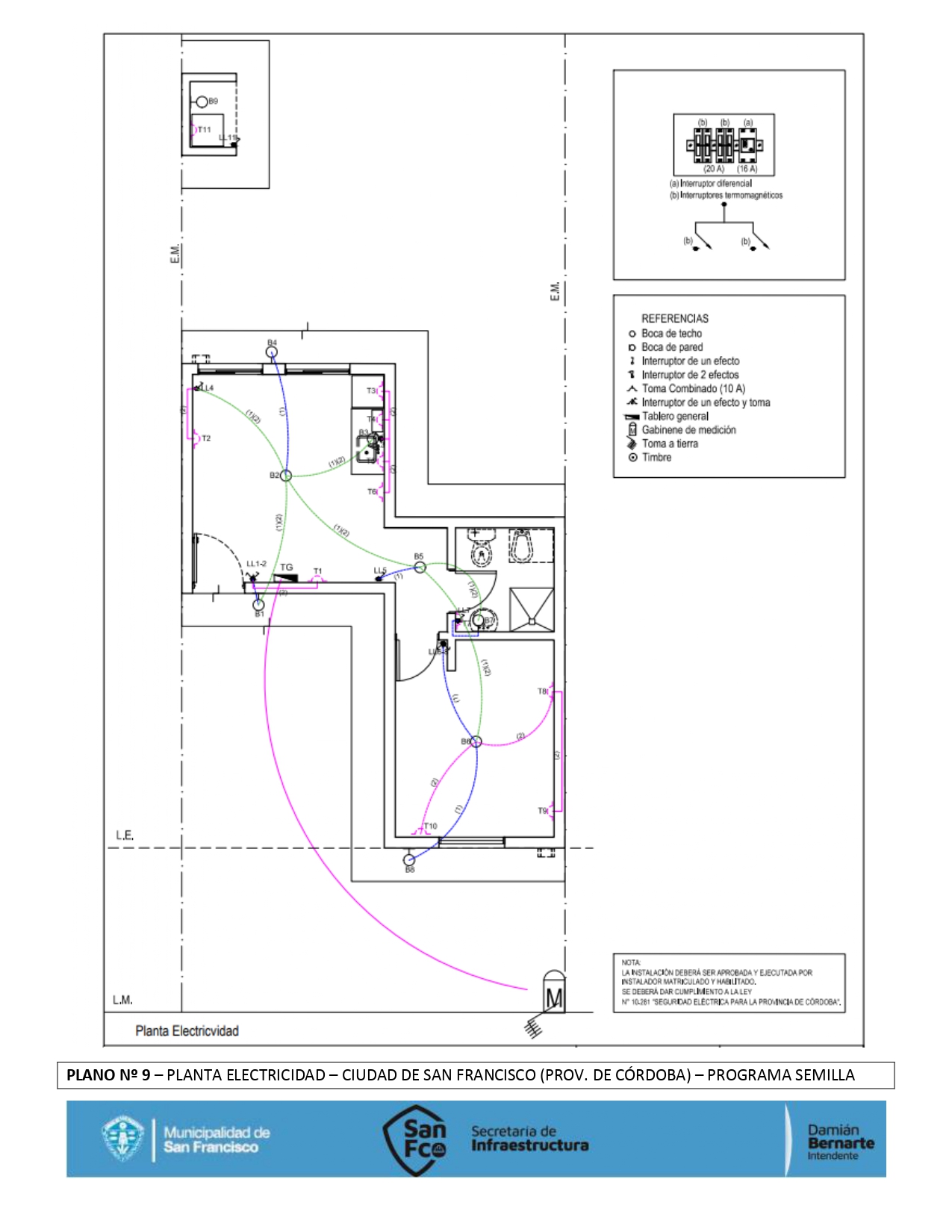 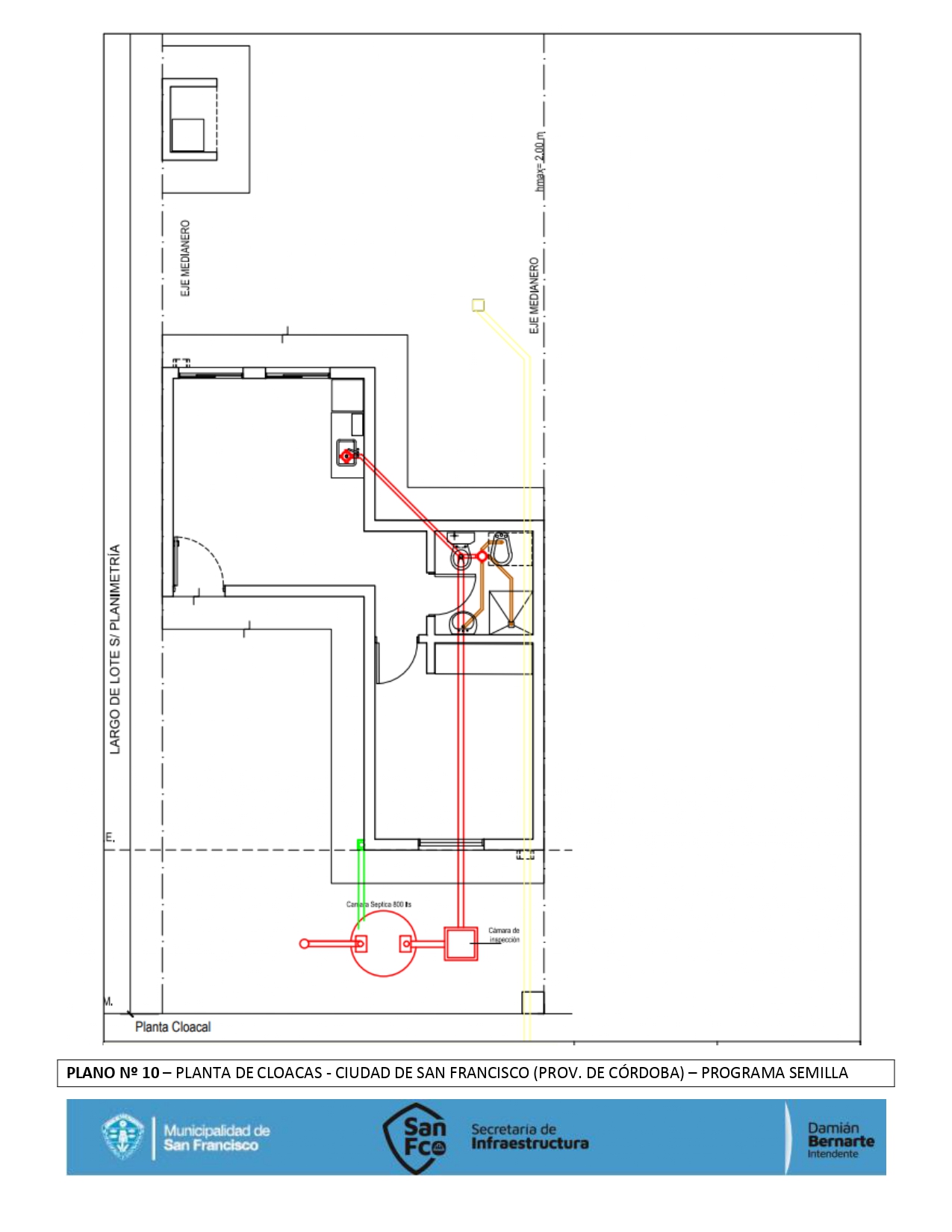 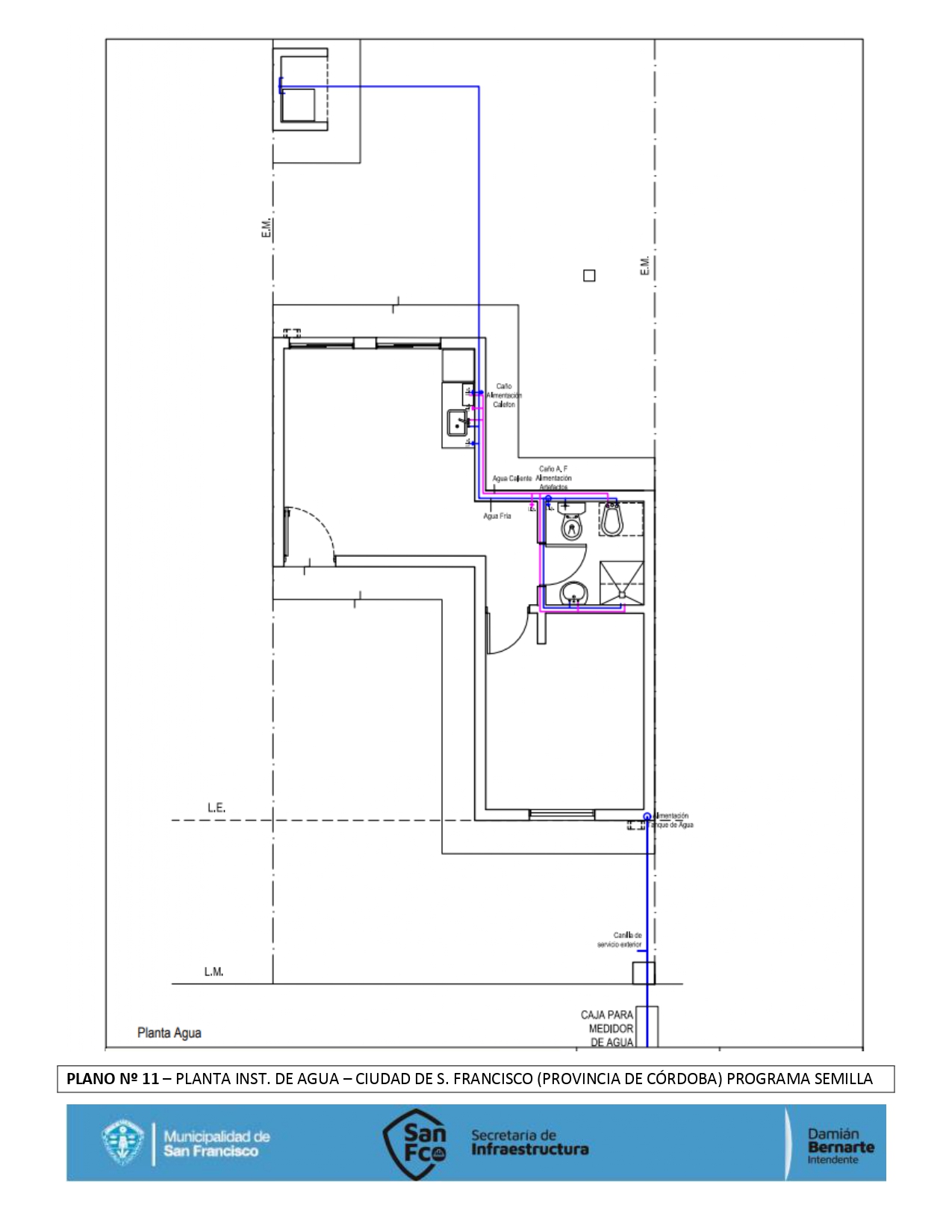 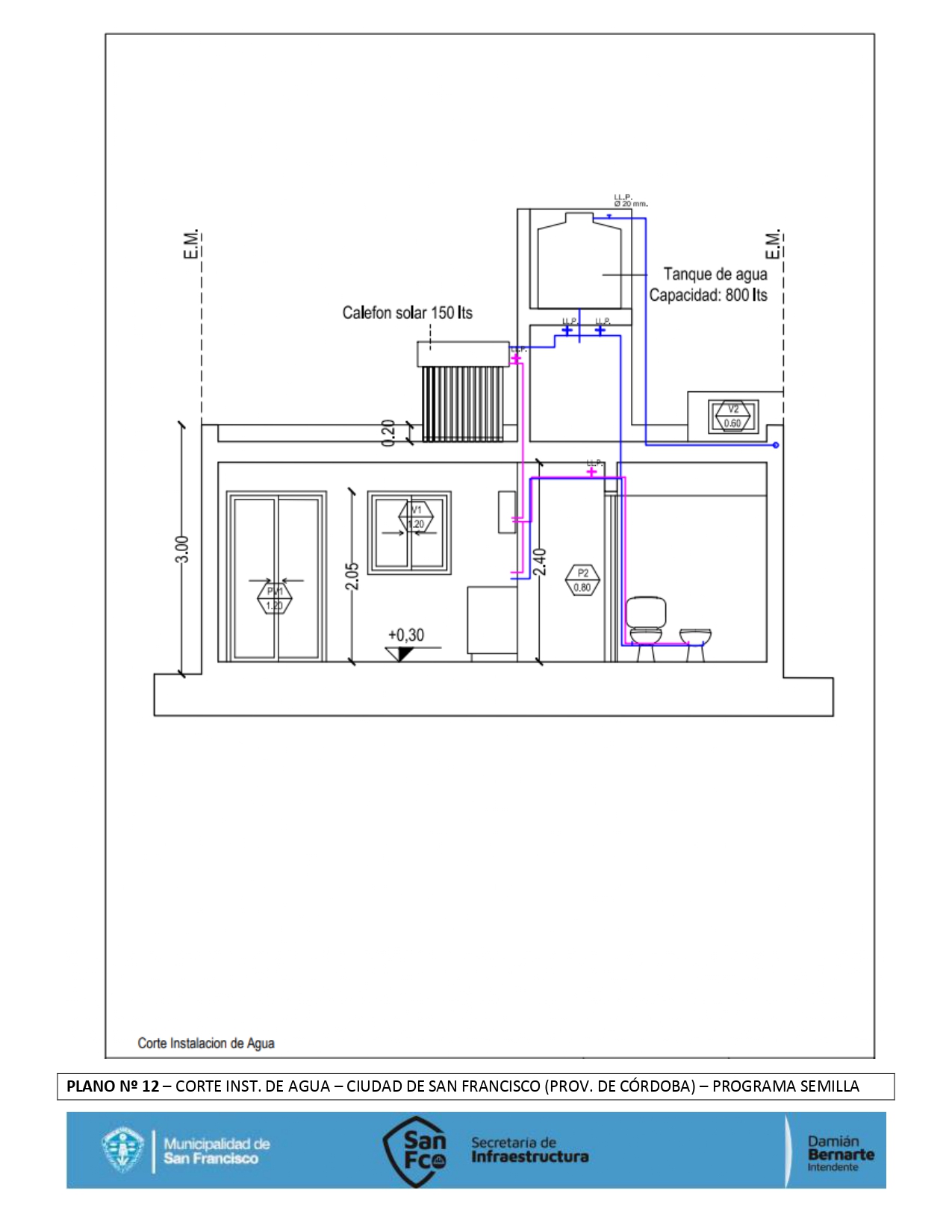 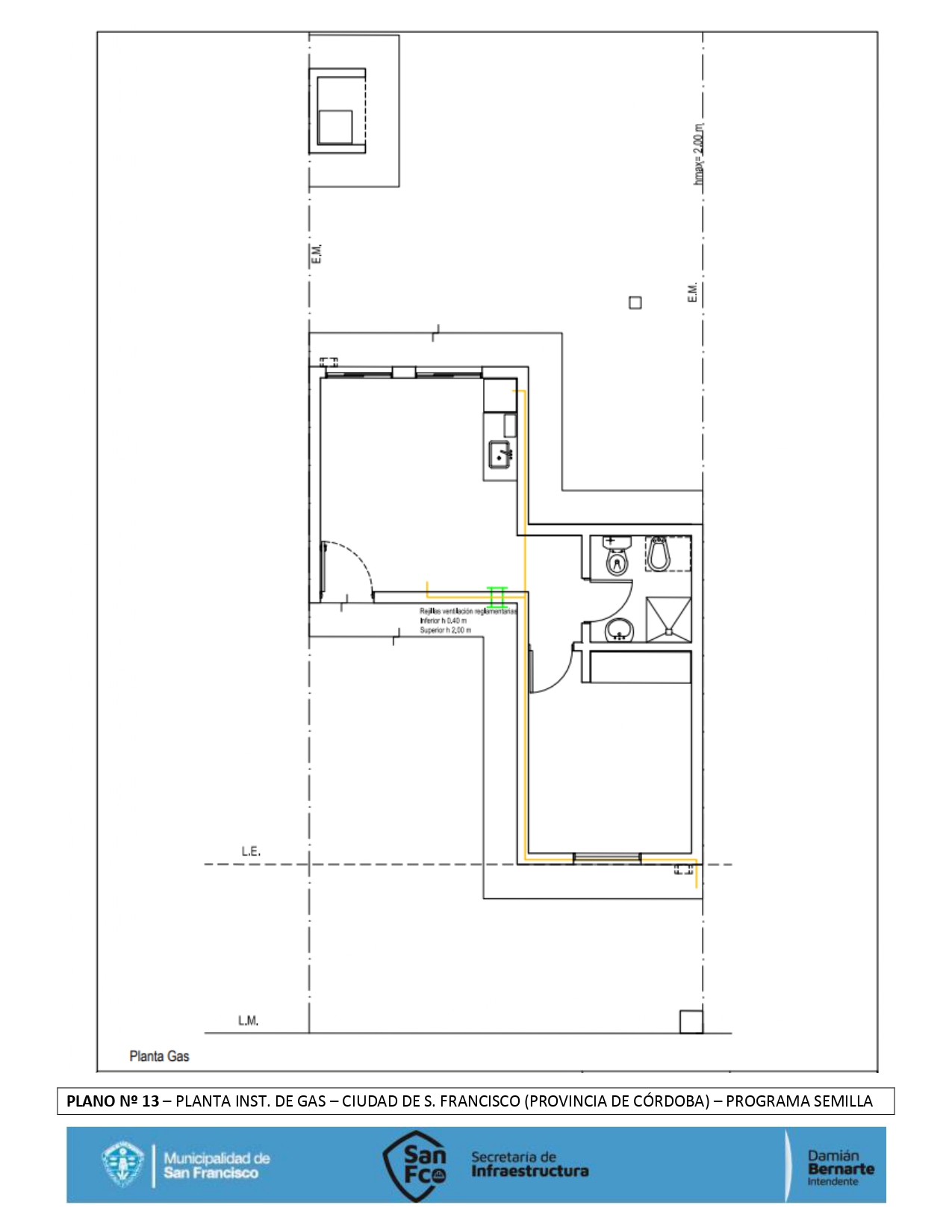 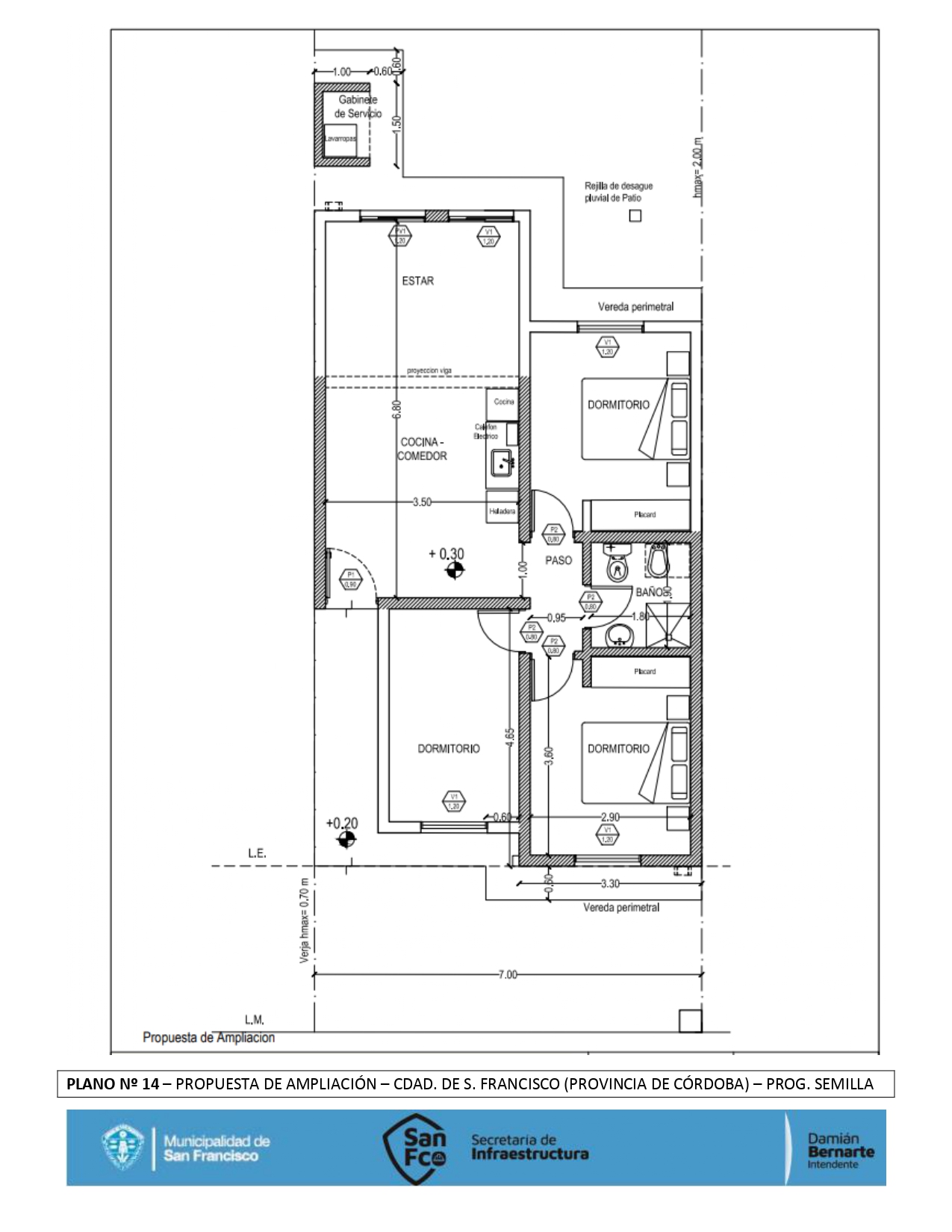 Dr. Juan Martín LosanoSecretario H.C.D.Dr. Gustavo J. KleinPresidente H.C.D.